	AREAS OF SPECIALIZATIONDr. Edward Minchin is currently Professor at the M.E. Rinker Sr. School of Construction Management at the University of Florida.  He regularly teaches a graduate course entitled “Methods for Graduate Research,” along with graduate and undergraduate courses in Heavy / Civil / Industrial Construction.  In a 34-year career, Dr. Minchin has worked as part of eight major areas of the construction process.  He has been a laborer, construction contractor, designer, inspector, construction owner, researcher, consultant, and adjudicator.  After working as an estimator for a major highway construction contractor, Dr. Minchin joined the Florida Department of Transportation (FDOT) as a designer.  In that capacity, Dr. Minchin was involved in the design of highways, bridges and storm drainage systems.  He is registered as a Professional Engineer in the state of Florida and is Designer-of-Record for an earth dam in Okaloosa County, Florida and the county road that runs across the top of the dam. After leaving the design area, Dr. Minchin re-entered the construction area, working as a construction inspector, then Resident Construction Engineer, where he was in responsible control of all highway and bridge construction in a four-county area, overseeing a workforce of 35 construction inspectors and project managers.  This was the beginning of his time as an administrator, and he served as the “owner” of over 50 highway and bridge construction projects.  Moving from the field to FDOT’s Central Construction Office, he rose to the position of Chief Area Construction Engineer (today called the Assistant State Construction Engineer).  In this position, he initiated FDOT’s first Quality Assurance Program, participated in FDOT’s pioneering $50,000,000 Design-Build Pilot Study, served as a reviewer of FDOT’s first Design-Build project Request for Proposals, and was responsible for the authoring and overseeing annual updates to FDOT’s Construction Project Administration Manual, the book that FDOT used to administer their $600,000,000 (now $3billion-plus) annual transportation construction program.As a researcher, Dr. Minchin’s areas of expertise and research interest include Construction Supply Chain Integrity (emphasis on counterfeit materials and products), Construction Project Delivery Methods, and Construction Contract Disputes Resolution.  He was recently awarded a University of Florida Research Foundation Professorship, an award bestowed on the Top 99 researchers at the university.  He has been part of several million dollars in research grants, most as Principal Investigator (PI).  He has presented keynote addresses to international conferences in China, Canada and Thailand, and has been part of almost $4.5 million in research grants in his 19 years as a professor, almost $3.0 million as PI.  In that time, he has authored over 130 published manuscripts and reports, including over 90 refereed publications (two books, over 35 refereed journal papers, seven book chapters, over 40 refereed proceedings and a magazine article).  Dr. Minchin’s career as a researcher has been characterized by a narrowing of his Areas of Specialization from the many and varied areas that he pursued early in his career, to the more specialized research that he does today.  After 14 years in industry, Dr. Minchin entered academia with several areas of interest.  The first few years in academia saw a further broadening of his areas of specialization as he was exposed to more and more interesting research possibilities.  However, the nearly 10 years spent at the Rinker School has seen Dr. Minchin’s reputation grow to the point that he can be more selective of the activities in which he gets involved, including the research that he pursues and the papers that he writes.  This has brought about a narrowing of his areas of specialization to include only those areas for which he has achieved the greatest repute.  Dr. Minchin now spends over 90% of his research and consulting effort on three academic areas: 1) Alternative Methods for Construction Project Delivery and Administration; 2) Construction Supply Chain Integrity and Security (with an emphasis on counterfeit construction commodities), and 3) Construction Contract Claims Avoidance and Dispute Resolution.  In the last seven years, Dr. Minchin has been invited to deliver four keynote speeches at construction management conferences in China, Canada, Panama and Thailand.  Also, Dr. Minchin was recognized for the Best Paper at the top international construction conference in Finland (topic: Alternative Methods for Construction Project Delivery).  As a professor, Dr. Minchin has supervised (advised) 10 PhD students, graduating five.  Three have joined university faculties in China, Jordan and Korea, one of which is Civil Engineering Department Chair.  Two other graduated advisees are officially and properly credited to professors in the Civil and Coastal Engineering Department because the students graduated after Dr. Minchin transferred to the College of Design, Construction and Planning (DCP).  One additional student has only to complete his thesis to be awarded his PhD in Civil Engineering, and three others are current PhD students under Dr. Minchin in Construction Management.  Only one of the 10 has discontinued efforts to obtain a PhD.Dr. Minchin is certified by the state of Florida as a Professional Engineer and the International Disputes Resolution Foundation as a Disputes Resolution Board Member and a separate certification as Chair. As an adjudicator, he has sat on Disputes Resolution Boards for 27 highway and bridge construction projects worth nearly $1Billion, 12 as Chair.EDUCATIONAL BACKGROUNDEMPLOYMENTAcademic Employment:Industry Employment: Department of Transportation		Chief Area Construction	Nov 1992 - Aug 1996     Tallahassee, Florida	Engineer (Asst. State Const. Engr.)   Florida Department of Transportation 		Resident Construction		 Jun 1987 - Nov 1992      Crestview, Florida 		Engineer		United States Navy Civil Engineer Corps   	Reserve Officer - Const. Battalion	              Apr 1986 - Sep 1994	      Jacksonville and Tallahassee, Florida	Florida Department of Transportation		Drainage Design		 Dec 1985 - Jun 1987	       	EngineerCouch Construction Inc.		       	 	Estimator			 Aug 1984 - Feb 1985      Florida Department of Transportation	 	Cooperative EngineeringJun 1977 - Dec 1981                                                  Employee	      Chipley and Gainesville, Florida (9 academic terms as full-time employee during this time)	ADMINISTRATIVE EXPERIENCE AND ACCOMPLISHMENTSUniversity of FloridaInterim Associate Director, M.E. Rinker School of Construction Management (2017 – 2018).  Serving in this position, Dr. Minchin accomplished the following:Helped initiate the Master’s in International Construction Management – Construction Productivity program that kicked off in the Spring Semester, 2018.  The cohort is full – each seat is filled.  This program is taught in Singapore through an arrangement with the Building Construction Authority of Singapore.Led in developing the Master’s Degree in Construction Leadership – Based upon the model of an “Executive” MBA, students will earn a Master’s degree in 16 months by attending courses one weekend a month at the Gainesville campus (all day Friday – Sunday), with supplemental information being disseminated online during the month between classes.  The plan was for the first cohort to begin classes in the Fall Semester, 2020.Helped develop a Course for Continuing Education Credits – The faculty is working on a plan for the School to offer short courses for the purpose of issuing continuing education credits to participants.  The focus as of now is to settle on course content and on establishing a business plan that makes sense for the school.Helped develop a Two-week short course for those in industry.  This course would result in a certificate of completion.  The focus as of now is to settle on course content and on establishing a business plan that makes sense for the school.  Currently under consideration is to combine this course with the Course for Continuing Education Credits discussed above.Helped develop a program for Faculty Internships – This new initiative has two formats.  The first is for faculty to spend 2-3 days working for a contractor at a time that best fits the schedule of the contractor and the faculty member; the second format is for the faculty member to work for an entire term (probably the summer) working for a contractor.  Summer, 2018 will see the first round of these internships and response from contractors and faculty has been most encouraging.  Funding for the endeavor is split between the school and the participating contractors.Changes to curriculum, software, hardware, and course content – Based on continuing interaction with industry through meetings with the School’s Executive Committee, Career Fairs and faculty internships, along with the internal analyses provided by the SACS and SLO processes, the School continues to make changes to curriculum, software, hardware, and course content.Director of Master’s Programs, M.E. Rinker School of Construction Management (Aug., 2011 – 2018)Lead the 11 Master’s degree and certificate programs offered by the Rinker School. Responsible for all aspects of all construction programs, involved with Fire and Rescue graduate program.Got it in writing. Led production of Rinker School’s first Graduate Student Handbook, which details all aspects of a student’s life at the Rinker school, from application to graduation.Improved the quality of the graduate student body.  Through recruiting and advertising effort, raised the number and quality of applicants to the point where the acceptance rate for the 2016 was approximately 18%, the lowest that anyone could remember. Aided in tearing down the wall between the design and construction schools and departments within the College of Design, Construction and Planning. Expecting 17 UF Architecture graduates to matriculate to the Master’s Programs in the Rinker School immediately following Spring graduation. This is more than anyone can remember for a Summer Semester.  More expected in the Fall Semester.Helped develop the procedure for setting and acquiring data for Student Learning Outcomes and SACS accreditation data.Coordinator, Graduate Construction Program, Department of Civil and Ocean Engineering (Aug., 2002 – Aug., 2007)Led the three Construction Master’s Programs offered by the department.  Responsible for all aspects of the programs.Standardized the online program admissions process, making it equivalent to the brick-and-mortar program, and ending the confusion about the two processes that had existed since the inception of the online program.		Iowa State UniversityCoordinator, Graduate Construction Program, Department of Civil and Ocean Engineering (Aug., 2000 – Aug., 2001)Led the two Master’s Programs offered by the program.  Responsible for all aspects of the two programs.Florida Department of Transportation		Chief Area Construction Engineer (Nov 1992 - Aug 1996)	  Led a group of nine professional engineers, each with a different area of technical expertise. Deployed these Area Construction Engineers as needed to trouble spots around the state.  Developed and implemented the first Quality Assurance Program for FDOT, first executing the program in 1993 to all eight FDOT districts.  Program still viable.  Planned first Statewide Construction Conference. Conference is still an annual event attended by 1000 engineers and contractors around Florida each February.In responsible charge for production and maintenance of FDOT’s procedures manual, the “Construction Project Administration Manual”.Resident Construction Engineer (Jun 1987 - Nov 1992) Led 35 Project Engineers and inspectors in two field offices.  In responsible charge of all highway and bridge construction in four-county area of Florida.Awarded Value Engineering Stewardship Award for Chairing a VE team that saved FDOT over $3million, 1992		United States Navy Civil Engineer Corps Reserve Officer - Const. Battalion (Apr 1986 - Sep 1994)Led 200 enlisted personnel and officers as Bravo Company Commander in a Construction Battalion (part-time).Earned Navy Achievement Medal for leading construction crews to construct a golf course and country club at Marine Corps Logistics Center, Albany, GA.HONORS AND AWARDS		University / College / SchoolExternal Examiner of the doctoral thesis presented by María Laura Montalbán Domingo; Department of Civil Engineering; Universitat Politacnica de Valencia, Valencia, Spain. Defense: November, 2019.Highest Honors, Harvard University, Master’s in Liberal Arts (ALM), May, 2019.Holland Professorship, 2019-23;  Named Holland Professor of Construction Management.  Highest non-administrative professorship awarded by the Rinker School to a faculty member.  One of three within the School.University of Florida Term Professorship, 2018-22; Created by UF to recognize faculty who have recent meritorious achievements above those of their peers.  Theoretically recognizes the recipient as one of the Top 250 faculty members at the university over the last four years.  One of six in the college.  Received May 30, 2018.University of Florida Research Foundation (UFRF) Professorship, 2018-22; Created by UFRF to recognize faculty who have established a distinguished record of research and scholarship that is expected to lead to continuing distinction in their field. Theoretically recognizes the recipient as one of the Top 99 researchers at the university.  Lone recipient within the college for AY 2018-19.  Received April 10, 2018.Rinker Professorship, 2011-2018.  Named Rinker Professor of Construction Management.  Highest level of professorship awarded by the Rinker School to a faculty member.  One of three within the School.Holland Professorship, 2010.  Named Holland Professor of Construction Management.  Second-highest level of professorship awarded by the Rinker School to a faculty member.  One of three within the School.International2018 Best Paper Award, Scholarly Paper/Feature/Case Studies – American Society of Civil Engineers Journal of Legal Aspects and Disputes ResolutionLead author. (May 2017 edition). "Chinese Organizations’ Actions, Attitudes, and Motivations When Faced with Counterfeit Items in Their Construction Supply Chains." 2018.Fellows Innovation Lecture to “hundreds in the worldwide United Technologies community.”  Lecture presented at East Harford, Connecticut and broadcast around the world March 21, 2017.Outstanding Reviewer Award; Construction Innovation: Information, Process, Management in the Emerald Literati Network 2015 Awards for Excellence; Emerald Group Publishing Limited, Bingley, United Kingdom, 2015.Keynote Address; “Construction Supply Chain Integrity: Mitigating the Counterfeit Threat”; 2nd International Structural Engineering and Construction Australasia and Southeast Asia Conference, Bangkok, Thailand, 2014.Keynote Address; (Invited) “Counterfeit Product Concerns in Contemporary Construction Supply Chains”; Celebration of the 100th anniversary of the original opening and the re-opening of the Panama Canal and American Society of Civil Engineers 144th Annual Meeting; Panama City, Panama, 2014. Keynote Address; “The Steel Market and Counterfeiting: Impacts on the Economy”; First Steel Market and Counterfeiting Conference, organized by Cate’ Note’-Nord, Sept Iles, Quebec, Canada, 2014.Keynote Address; “Current Trends in the Use of Delivery Systems in the U.S.”; National Faculty – Industry Workshop; Beijing, China, 2009.Best Paper Award;  Paper, entitled “CM-at-Risk Delivery System and The Miami Intermodal Center” was adjudged best paper among the 218 papers presented at the Counseil International du Batiment (cib) annual meeting in Helsinki, Finland, 2005.NationalU.S. Department of Justice, Certificate of Appreciation for research into counterfeiting in the construction industry and address to the D.C. Counterfeit Microelectronics Working Group entitled “Sino-American Perceptions of Counterfeiting in the Construction Industry,” Washington, DC, 2013Feature Article, “Buyer Beware”, Based on research project “Product Integrity Concerns in Low-cost Sourcing Countries,”  Explore Magazine, University of Florida, Spring Edition, 2012Cover Story, “Hot Commodities,” featuring research project for which Dr. Minchin was Principal Investigator.  Engineering News Record, October 18 edition, 2010.ASCE ExCEed Teaching Fellowship, 2005.Merrill - Lynch Innovative Grants Competition, National Runner-up - Judged one of ten most marketable innovations in nationwide competition of all American university doctoral dissertation topics over three-year period.  Awarded for “Asphalt Compaction Quality Control From Compactor Vibration Analysis,” 1999Navy Achievement Medal, Leadership of Construction Detachment, 1992.	StateDisputes Review Board – Pensacola Bay Bridge.  Named to and serve as a member of a three-person board to adjudicate the question of entitlement for contractor for claims of money and time resulting from disputes on the $400,000,000-plus construction project, one of the largest highway/bridge construction projects in the history of the state of Florida. 2018 – 2021.Florida Blue Key.  Florida’s top leadership fraternity.  Tapped for lifetime of service and leadership, 2014.  Incoming class included Dr. Minchin and sitting Governor of Florida, Rick Scott and Bill Heavener (Heavener Hall).Video Wall Exhibit, Florida Museum of Natural History, documenting the research project “Product Integrity Concerns in Low-cost Sourcing Countries,” 2011Value Engineering Stewardship Award, Florida DOT, 1992.  Chaired Value Engineering team that saved the DOT $3million.PROFESSIONAL REGISTRATIONSProfessional Engineer, State of Florida, #38739Member (Life), American Society of Civil EngineersCertified Chair, Disputes Resolution Board, Disputes Resolution FoundationCertified Member, Disputes Resolution Board, Disputes Resolution FoundationCONSULTATIONS OUTSIDE THE UNIVERSITY EDITOR OF SCHOLARLY JOURNALS, SERVICE ON EDITORIAL ADVISORY BOARDS, REVIEWER FOR SCHOLARLY JOURNALS Editor (2 journals)Journal of Legal Aspects and Disputes Resolution, American Society of Civil Engineers (ASCE).  Assistant Editor (2018 – Present)Journal of Construction Engineering and Management, American Society of Civil Engineers (ASCE).  Assistant Specialty Editor, Construction Materials and Methods (2007 – 2014)Editorial Advisory Boards / Technical Committees (1 specialty journal, 12 conference proceedings)3rd European and Mediterranean Structural Engineering and Construction Conference, Limassol, Cyprus; 202010th International Structural Engineering and Construction Conference, Chicago, IL; 20199th International Structural Engineering and Construction Conference, Valencia, Spain; 20171st European and Mediterranean Structural Engineering and Construction Conference, Istanbul, Turkey; 20161st International Conference for Sustainable Development and Management, Hong Kong; 20168th International Structural Engineering and Construction Conference, Sydney, Australia; 2015 2nd Australasia and Southeast Asia Structural Engineering and Construction Conference, Bangkok, Thailand; 20147th International Structural Engineering and Construction Conference, Honolulu, HI; 20132nd International Conference on Transportation Construction Management; Orlando, FL; 20101st International Conference on Transportation Construction Management; Orlando, FL; 2008American Society of Civil Engineers (ASCE) Journal of Alternative Project Deivery, Procurement, and Contracting Methods for Highways; 2004-2006.5th ASCE Materials Congress, Cincinnati, OH; 1999.	    Manuscripts Reviewed:  253 total - 202 Papers, 50 Abstracts, 1 BookReviewer for Scholarly Journals  (167 papers):                        Journal of Construction Engineering and Management, American Society of Civil Engineers (ASCE), 69 papers reviewed                                     Journal of the Transportation Research Board, Transportation Research Board (TRB), 43 papers reviewed 	Journal of Management in Engineering, American Society of Civil Engineers (ASCE), 8 papers reviewed                                                                                 Journal of Construction Management and Economics, UK, 17 papers reviewed  International Journal of Pavement Engineering, UK, 1 paper reviewedJournal of Bridge Engineering, American Society of Civil Engineers  (ASCE), 1 paper reviewed Journal of Innovative Project Delivery for Transportation Construction, American Society of Civil Engineers  (ASCE), 3 papers reviewedJournal of Professional Issues in Engineering Education and Practice, American Society of Civil Engineers  (ASCE), 1 paper reviewedCanadian Journal of Civil Engineering, Canadian Society of Civil Engineers (ASCE), 2 papers reviewedInternational Journal of Construction Education and Research, Associated Schools of Construction (ASC), 1 paper reviewedJournal of Testing and Evaluation, 1 paper reviewed	Journal of Civil Engineering, Korean Society of Civil Engineering (KSCE), 2 papers reviewedJournal of Automation in Construction, 2 papers reviewed    Journal of Construction Innovation: Information, Process, Management, 2 papers reviewedJournal of Legal Affairs and Dispute Resolution in Engineering and Construction, American Society of Civil Engineers (ASCE), 7 papers reviewedJournal of Frontiers of Engineering Management, 1 paper reviewedJournal of Construction Economics and Building, 1 paper reviewedJournal of Advances in Civil Engineering, 1 paper reviewedReviewer for Other Scholarly Publications (30 Papers, 50 Abstracts, 1 book manuscript reviewed):		Proceedings of the International Transportation Construction Management Conference, 5 papers reviewedProceedings of American Society of Civil Engineers CRC Construction Congress, 7 papers reviewed Proceedings for International Structural Engineering and Construction Conferences, (50 Abstracts and 16 papers reviewed)0 papers, 2 abstracts (for ISEC 11, 2021), 20201 paper, 4 abstracts (for EURO MED SEC 3, 2020), 20191 paper, 2 Abstracts (for ISEC 10, 2019), 20182 papers, 10 Abstracts (for ISEC 9, 2017), 20162 papers, 5 Abstracts (for ISEC 8, 2015), 20157 papers, 4 Abstracts (for Australasia and Southeast Asia SEC 2), 20133 papers, 23 Abstracts (for ISEC-7, 2013), 2012Proceedings for International Conference for Structures and Building Materials 2013, 2 papers reviewed   		Book Manuscripts Reviewed (1)CONTRIBUTION TO DISCIPLINE/RESEARCH NARRATIVE By combining backgrounds in Construction Delivery Systems, Construction Supply Chain Integrity and Security and Sensor Technology, Dr. Minchin has established a research program that has brought over $3.6 million to the schools that have employed him, including over $3.0 million and a NSF grant to UF, and over $1.7 million to the Rinker School.  Over 130 publications have been produced, with over 90 appearing in the very best civil engineering and construction journals and proceedings.  The journals of the American Society of Civil Engineers, the Journal of the Transportation Research Board and the Journal of Construction Management and Economics, published in United Kingdom, are considered the best and most prestigious journals in which a construction academic might publish. Dr. Minchin has published about 90% of his technical papers in these journals.  Dr. Minchin has attempted to answer the following questions while at UF: How should a state highway agency implement a process of bundling construction projects for a single contract letting?One research project (FHWA); one Technical Working GroupHow should a state highway agency best implement a process of Constructability into their design and construction programs?One research project (NCHRP)Which of the many construction project delivery systems should a state highway agency choose by which to build its projects – and how should these systems be applied?Five funded research Projects (NCHRP (2), FDOT (2), Balfour-Beatty)Is counterfeiting a problem in the construction industry?  If, so, One Research Project (CII)Can the science of Gamma Ray Spectroscopy (GRS) be advanced to identify and locate harmful materials in civil structures?Two research projects (NSF, FDOT)Related question:  Can the creative use of admixtures solve the problem of corrosion of steel reinforcement in concrete bridges?Two research projects (FHWA, FDOT)Can the vibratory signature of a vibratory asphalt compactor be measured and used to determine the density of an asphalt mat?Two research projects (Ingersoll-Rand, Caterpillar (both before UF))What is the best way for a construction owner or contractor to manage a portfolio of construction projects?One research Project (CII)What is the best way for a public transportation agency to inspect their underground water and wastewater construction projects?One research Project (FDOT)How do economic conditions and working at night affect contractors’ bid prices?Two research projects (both internally funded)Can contractors’ performance be objectively measured?Two research projects (FDOT (at UF), NCHRP (before UF))Can the suffering of injured workers and contractors be mitigated by radical advances in workers’ compensation programs?Three research projects (ECF)Dr. Minchin’s research has resulted in several scientific, economic, and social advances.Development of a model to aid Departments of Transportation in improving preliminary construction cost estimates.  This model will result in agencies being able to more accurately set their annual and five-year-plan budgets, so as to more accurately plan their construction activities.Generation of a Guidebook of best practices for public and private construction owners and contractors to use in executing a portfolio of construction projects.Generation of a Guidebook for all state Departments of Transportation to use in establishing their design processes for transportation construction projects that will be built using a fast-track delivery system.Development of Best Practices for public highway agencies to use to inspect buried pipe construction.  The practice utilizes laser and closed circuit television technologies.Performed the first documented research in the area of counterfeit equipment, materials and products in construction supply chains.  The research resulted in the generation of aids for construction owners and contractors to utilize to attain a higher degree of supply chain integrity.  This research also resulted in the most complete data set on counterfeiting in the construction industry in the world today.  Identification of the best technology for locating dangerous pockets of water in post-tensioned bridge conduits that can lead to systems for infrastructure management and homeland security with worldwide applicationsAn automated Economic Decision-Making model for FDOT use in deciding which base materials to use in highway constructionIntegration of effects of delay and interferences into existing construction simulation models, making the simulation models much more realisticPatented Onboard Asphalt Density Measuring System.  This system has been emulated in systems on the market today.A roadmap for contractors to use in establishing the best Workers’ Compensation plan for their company and the most complete data set on Alternative Workers’ Compensation programs for construction contractors in the U.S.  These are being used by state contractor advocacy groups and labor unions to get legislation passed in their states to improve Workers’ Compensation.The first plan anywhere to construct a solar-powered energy system to power a campus of public buildings.  The plan includes a museum and information source on solar energy for the public, and will act as encouragement and as a template for state departments of transportation nationwide to build similar systems.CREATIVE WORKS OR ACTIVITIES2014. Lead the development of a Guidebook to be used by all 52 state and territorial Departments of Transportation for the establishment of their design management systems when employing fast-track construction projects.2013.  Co-developed a Guidebook for large industrial, infrastructure and building contractors to use in managing a portfolio of construction projects.2009.  Instructional Multimedia Presentation.  Uses PowerPoint and laminated handouts to instruct participants in the elimination and mitigation of counterfeit construction materials and products from the supply chains of industrial, infrastructure and large building construction projects.  Presentations have been made to United Technologies (Invited), Cate’ Note’-Nord (Canada), NASA, the US Department of Justice, the Global Network of International Construction (China) and the Construction Industry Institute.2005.  Co-developed a Risk Index (R) that assesses risk and prioritizes bridges with unknown foundations for owners (DOTs, etc.).  A model for calculating R was then designed.  Finally, two application methods for the model were used to assess R: (1) the abstract model (AM) and (2) the detailed model (DM).2004.  Co-developed the Structural Number Method (SNM), based on the established practice of assigning structural numbers to different highway base materials.  This method allows the user to quickly calculate the required thickness of any base material being considered for design.  Developed under a grant from, and now used by, FDOT.2004.  Co-developed the Base Economic Analysis Tool (BEAT), an automated decision-making tool for those trying to determine which, of a group of base materials, is the most economical choice.  Developed under a grant from, and now used by, FDOT.PATENTS AND COPYRIGHTS1998.  Led work done on Onboard Asphalt Density Measuring System, Patent No. 6,122,601.  Have petitioned to have name added to patent.  This patented system holds great promise to create a new method of asphalt pavement quality assurance/control and, since the patent; similar systems have been developed by equipment manufacturers world-wide.  This was one of the first two such systems in the world.Copyrights on several publications assigned to the publishing organizations.PUBLICATIONS (139 total)Categories:Theses and Dissertations (2)“Surviving Hell to Gain Paradise: The Gilded Age Conspiracy and Secret Railroad Expedition that turned Florida Upside Down America’s and Led to the Taming of America’s Last Frontier” Minchin, R.E.  A Thesis in the field of History for the degree of Master of Liberal Arts, Harvard University; 2019.An Asphalt Compaction Quality Control Model Using Vibration Signature Analysis” Minchin, R.E.  A Thesis in Civil Engineering, submitted in partial fulfillment of the requirements for the degree of Doctor of Philosophy, The Pennsylvania State University, 1999.Refereed Publications (96)                 Books, Author (2)“Optimizing Program Delivery Methods” Tran, D.; Harper, C.; Minchin, R.E. NCHRP Synthesis 20-05/Topic 47-06; Transportation Research Board of the National Academies, Washington, DC; 2017.“Design Management Guide for Design-Build and Construction-Manager-as- General-Contractor Projects”  Minchin, R.E.; Migliaccio, G.C.; Atkins, K; Warne, T.; Gatti, U. (g); Ptschelinzew, L.(g); Hostetler, G.; Asiamah, S.; Transportation Research Board of the National Academies, Washington, DC; 2014, ISBN 978-0-309-30805-2. Books, Contributor of Chapters (7)Jefferies M.C. and Rowlinson, S., Editors; New Forms of Procurement: Public Private Partnerships and Relational Contracting in the 21st Century, Chapter 6, “Design Management of Infrastructure Projects: A Comparative Case Study Analysis of Design-Build and Construction Manager / General Contractor Projects in the US”; Routledge/Taylor and Francis; 2016; pp. 95-116.  Note: Migliaccio, G.C. and Minchin, R.E. Orstavik, F.; Abbott, C.; Dainty, A.R.J., Editors; Construction Innovation, Chapter 12, “Project delivery systems and innovation: The case of US road building,” Blackwell Publishing, Ltd WILEY, Oxford, UK; 2015; pp. 165 – 180.  Note: R.E. Minchin and M. Gross.Molenaar, K.R., Yakowenko, G., Editors; Alternative Project Delivery, Procurement, and Contracting Methods for Highways Chapter 3 “Miami Intermodal Center – Introducing “CM-at-Risk” to Transportation Construction”; American Society of Civil Engineers, Reston, VA, 2007, ISBN 13:  978-0-7844-0886-5; pp. 46-59.  Note: R.E. Minchin, K. Thakkar (g) and R.D. Ellis.Molenaar, K.R., Yakowenko, G., Editors; Alternative Project delivery, Procurement, and Contracting Methods for Highways Chapter 6 “Guidelines for Quality-based Contractor Qualification”; American Society of Civil Engineers, Reston, VA, 2007, ISBN 13:  978-0-7844-0886-5; pp. 98-112.  Note: R.E. Minchin and Gary R. Smith.Kazi, A.S., Editor; Systematic Innovation in the Management of Construction Projects and Processes, Chapter 3, “Documenting the Real Causes of Delay in Highway Construction Projects,” Technical Research Center of Finland, Helsinki, Finland, 2005, ISBN 952-5004-64-3; pp. 28-42.  Note: R.E. Minchin, J.Y. Ahn (g) and Z.J. Herbsman.Kazi, A.S., Editor; Systematic Innovation in the Management of Construction      Projects and Processes, Chapter 29, “CM-at-Risk Delivery System and the Miami Intermodal Center,” Technical Research Center of Finland, Helsinki, Finland, 2005, ISBN 952-5004-64-3; pp. 339-351.  Note: R.E. Minchin and R.D. Ellis.Chini, A., Editor; Who Provides Inspection? Chapter 4, “Who Provides                                                               Inspection in Highway Construction?”  American Society of Civil Engineers, Reston, VA, 1999, ISBN 0-7844-0450-X; pp. 22-32.  Note:  R.E. Minchin.Magazine Articles (2)Tran, D.; Harper, C.; Minchin, R.E.; “Strategic Program Delivery Methods”; Transportation Research News; Transportation Research Board, Washington, DC; May-June, 2018, No. 314, pp. 35-37.Minchin, R.E.; Migliaccio, G.C.; “Design Management Practices for Transportation Construction Projects Using Design-Build and Construction Manager / General Contractor Project Delivery”; Transportation Research News; Transportation Research Board, Washington, DC; March-April, 2016, No. 302, pp. 41-46. Journal Articles (38)Tian, Y.; Adriaens, P.; Minchin, R.E.; Lu, Z.; Qi, C.; “Asset Tokenization: A Blockchain Solution to Financing Infrastructure in Emerging Markets and Developing Economies,” Accepted for publication by the Asia Development Bank; August 2020.Ptschelinzew, L. (g); Minchin, R.E.; Chini, A.; Zhang, Y. (g); “Discord through Party Perceptions and Relationship Management Strategies for Designers and Contractors”; Accepted for publication in the Journal of Legal Aspects and Disputes Resolution; American Society of Civil Engineers, Reston, VA; 2019.Shahandashti, S.M.; Masoumi, A.M. (g); Touran, A.; Ashuri, B.; Minchin, R.E.; “Construction Portfolio Performance Management Using Key Performance Indicators”; Accepted for publication in the Journal for Advancement of Performance Information & Value; Counseil International du Batiment (cib), Tempe, Arizona; 2018.Minchin, R.E.; Zhang, Y.; Mahajan, V.; Atkins, K.E.;  “Answers to Questions of Ethics by Highway Contractors”; ASCE  Journal of Legal Affairs and Disputes Resolution in Engineering and Construction; American Society of Civil Engineers, Reston, VA; 2018; 10(4), 05018003.Zhang, Y. (g); Chini, A.; Minchin, R.E.; Ptschelinzew, L. (g); Shah, D. (g); “Performance of Seven Highway Construction Contracting Methods Analyzed by Project Size”; Frontiers of Engineering; Higher Education Press; Beijing, PRC; 2018; 5(2), 240-250. Chini, A.; Ptschelinzew, L.(g); Minchin, R.E.; Zhang, Y. (g); Shah, D. (g); “Industry Attitudes Toward Alternative Contracting for Highway Construction in Florida”; ASCE Journal of Management in Engineering; American Society of Civil Engineers, Reston, VA; 2018; 10.1061/(ASCE)ME.1943-5479.0000586.Tran, D.; Diraviam, G.; Minchin, R.E.; "Performance of Highway Design-Bid-Build and Design-Build Projects by Work Types”; ASCE Journal of Construction Engineering and Management; 2017; 04017112-1 - 04017112-9.Zhang, Y (g).; Minchin, R.E.; Agdas, D.; “Forecasting Completed Cost of Highway Construction Projects Using LASSO Regularized Regression”; Journal of Construction Engineering and Management; American Society of Civil Engineers, Reston, VA; 2017; 10.1061/(ASCE)CO.1943-7862.0001378.Minchin, R.E.; Corona, F.; Zhang, Y.; Lucas, E.D.; Pan, J.; Walters, R.C ; “Chinese Organizations’ Actions and Attitudes After Discovery of Counterfeit Items in Their Construction Supply Chains,” ASCE  Journal of Legal Affairs and Disputes Resolution in Engineering and Construction; American Society of Civil Engineers, Reston, VA; 2016; 9(2). 1943-4162.Minchin, R.E.; Lucas, E.D.; Walters, R.C.; Pan, J.; Issa, R.R.A.; Singla, G.(g) ; “Counterfeiting in the Construction Industry: An Analysis of Sino-American Differences in Perception,” Journal of Legal Affairs and Disputes Resolution in Engineering and Construction; American Society of Civil Engineers, Reston, VA; 2016; 8 (4); DOI: 10.1061/(ASCE)LA.1943-4170.0000194Jiang, T.(p); An, X.; Minchin, R.E.; Li, S.; “Application of Discrete-Event Simulation in the Quantitative Evaluation of Information Systems in Infrastructure Maintenance Management Processes,” ASCE Journal of Management in Engineering; American Society of Civil Engineers, Reston, VA, 2016, 32(2): 05015008. El-Mashaleh, M.(g).; Minchin, R.E.; "Concessionaire Selection Model Based on Data Envelopment Analysis (DEA)," ASCE Journal of Management in Engineering; Vol. 30, No. 4; American Society of Civil Engineers, Reston, VA, 2014Minchin, R.E.; Li, X.(g); Issa, R.R.; Vargas, G.L.; “Comparison of Cost and Time Performance of Design-Build vs. Design-Bid-Build Delivery Systems in Florida”; ASCE  Journal of Construction Engineering and Management; Vol. 139, No. 10; American Society of Civil Engineers, Reston, VA, 2013; ISSN 0733-9364/0401 3007(5)Minchin, R.E.; Thurn, S.B.(g) , Lewis, D.W.(g) , Ellis, R.D.; “The Impact of Night Construction on Contractor Bid Amounts and Productivity for Transportation Construction”;  ASCE  Journal of Construction Engineering and Management; Vol. 139, No. 8; American Society of Civil Engineers, Reston, VA, 2013, pp. 1055-1062Emerson, R.D.; Minchin, R.E.; Gruneberg, S.; “Workers' Compensation in Construction: Workers' Benefits under Alternative Dispute Resolution Systems”; ASCE  Journal of Legal Affairs and Dispute Resolution in Engineering and Construction, Vol. 5, No. 3; American Society of Civil Engineers, Reston, VA, 2013, pp. 113-121Minchin, R.E.; Cui, S.(g) ; Walters, R.C.; Issa, R.; Pan, J.; “Sino-American Opinions and Perceptions of Counterfeiting in the Construction Supply Chain”; ASCE  Journal of Construction Engineering and Management; Vol. 139, No. 1; American Society of Civil Engineers, Reston, VA,  2013, pp. 1-8Minchin, R.E.; Ellis, R.D.; Pyeon, J.H(g) .; Jichao, Zhan(g)  “Use of Innovative Contracting Methods by DOTs – Project Managers Speak”; Journal of Civil Engineering and Architecture; Vol.4, No. 8, David Publishing Company, Chicago, IL, 2011. pp. 14-26.Minchin, R.E.; Lewis, D.W.(g) ; McLeod, L.(g) ; “Improving Productivity on a Troubled Bridge Project”; ASCE Journal of Construction Engineering and Management, Volume 137, No. 5, American Society of Civil Engineers, Reston, VA, 2011, pp. 364-373.Minchin, R.E; Henriquez, N.R.(g) ; King, A.M.(g) ; Lewis, D.W.(g) ; “Owners        Respond:  Preferences for Task Performance, Delivery Systems and Quality       Management,” ASCE Journal of Construction Engineering and Management, Volume 136, No. 3, American Society of Civil Engineers, Reston, VA, 2010, pp. 283-293.Minchin, R.E.; “The Fall and Rise of the Largest CM-at-Risk Transportation         Construction Project Ever,” ASCE Journal of Construction Engineering and           Management, Volume 135, No. 9, American Society of Civil Engineers, Reston,         VA, 2009, pp. 401-410.Minchin, R.E.; Hammons, M.I..; Ahn, J.(g) ;  Choubane, B.; “A Construction Quality Index for Highway Construction,”  Journal of Construction Management and Economics, Volume 26, No. 10; Routledge, an imprint of Taylor and Francis, Abington, UK, 2008, pp. 1313-1324.Minchin, R.E.; Hammons, M.I.; Ahn, J.(g) ;  “A Highway Construction Quality Index for Florida,”  Journal of the Transportation Research Board, TRR No.2081, Transportation Research Board, Washington, DC, 2008, pp 29-37.Minchin, R.E.; Swanson, D.C.; Gruss, A. F.(g) ; Thomas, H.R.;  “Computer Applications in Intelligent Compaction,”  ASCE Journal of Computing in Civil Engineering, Volume 22, No. 4, American Society of Civil Engineers, Reston, VA, 2008, pp. 243-251El-Mashaleh, M.;(g) ; Minchin, R.E.; O’Brien, W. J.; “Management of Construction Firm Performance Using Benchmarking”; ASCE Journal of Management in Engineering, Volume 23, No. 1, American Society of Civil Engineers, Reston, VA, 2007, pp. 10-17Zayed, T.; Minchin, R.E.; Boyd, A.J.; Smith, G.R.; McVay, M.C.; “A Model for the Physical Risk Assessment of Bridges with Unknown Foundation”; ASCE Journal of Performance of Constructed Facilities, Volume 21, No. 1, American Society of Civil Engineers, Reston, VA, 2007, pp. 44-52Choi, J.(g)  and Minchin, R.E.; “Work Flow Management and Productivity Control for Asphalt Pavement Operations”;  Canadian Journal of Civil Engineering, Volume 33, No. 8; Canadian Society of Civil Engineers, Montreal, QC, 2006, pp. 1039-104Choi, J(g) .; Minchin, R.E.; Herbsman, Z.J.; “A Decision-making Model for Base Material Options”;  Journal of the Transportation Research Board, TRR No.1974, Transportation Research Board, Washington, DC, 2006, pp 63-69.Minchin, R.E.; Zayed, T.; Boyd, A.J; Mendoza, M.(g) ; “Best Practices of Bridge System Management - A Synthesis”;  ASCE Journal of Management in Engineering, Volume 22, No. 4, American Society of Civil Engineers, Reston, VA, 2006, pp. 186-195.El-Mashaleh, M.(g) ; O’Brien, W. J.; Minchin, R.E.; “Firm Performance and       Information Technology Utilization in the Construction Industry,” ASCE Journal of  Construction Engineering and Management, Volume 132, No. 5, American Society of Civil Engineers, Reston, VA, 2006, pp. 499-507.Minchin, R.E.; Glagola, C.R.; Guo, K.(g) ; Languell, J.L.(g) ; “The Case for Drug Testing of Construction Workers”; ASCE Journal of Management in Engineering, Volume 21, No. 1, American Society of Civil Engineers, Reston, VA, 2006, pp. 43-50.Guo, K.(g) , Minchin, R.E., Ferragut, T.;  “The Shift to Warranties and Performance Specs: What of Method Specs?,”  Journal of Construction Management and Economics, Volume 23, No. 9; Routledge, an imprint of Taylor and Francis, Abington, UK, 2005, pp. 953-963.Chancey, R.(g) , Sputo, T.; Minchin, R.E.; Turner, J.(g) .; “Accuracy and Precision in Structural Steel Design”;  ASCE Practice Periodical on Structural Design and Construction, Volume 10, No.3;  American Society of Civil Engineers, Reston, VA, August, 2005, pp. 154-160. Minchin, R.E.; Smith, G.R ; “A Quality-based Contractor Rating Model for Qualification and Bidding Purposes,” ASCE  Journal of Management in Engineering, Volume 21, No. 1;   American Society of Civil Engineers, Reston, VA, January, 2005, pp. 38-43.Stewert, J.(g) ; Minchin, R.E.; Dayal, V.; Smith, G.R.; Jaselskis, E.J.; “Potential Construction Applications for Thermoset Composite Scrap Material,” ASCE Journal of Construction Engineering and Management, Volume 130, No. 2, American Society of Civil Engineers, Reston, VA, 2004, pp. 199-206.  Thomas, H.R.; Minchin, R.E., Chen, D.(g) ; “Role of Workforce Management in Bridge Superstructure Labor Productivity,” ASCE Journal of Management in Engineering, Volume 19, No. 1, American Society of Civil Engineers, Reston, VA, 2003, pp. 9-16.Thomas, H.R.; Minchin, R.E.; Horman, M.J.; Chen, D.(g) ; “Improving Labor Flow Reliability for Better Productivity as Lean Construction Principle,” ASCE Journal of Construction Engineering and Management, Volume 129, No. 3, American Society of Civil Engineers, Reston, VA, 2003, pp. 251-261. Minchin, R.E.; Thomas, H.R.;  “Validation of a Vibration-based Onboard Asphalt Density Measuring System,” ASCE Journal of Construction Engineering and Management, Volume 129, No. 1, American Society of Civil Engineers, Reston, VA, 2003, pp. 1-7.Gao, Z.(g) ; Smith, G.R.; Minchin, R.E.; “Budget and Schedule Success for Small Capital Facility Projects,” ASCE Journal of Management in Engineering, Volume 18, No. 4;  American Society of Civil Engineers, Reston, VA, October, 2002, pp. 186-193.Minchin, R.E.; Thomas, H.R.; Swanson, D.C.;  “Theory Behind a Vibration-based Asphalt Density Measuring System,” Journal of the Transportation Research Board, TRR No. 1761, Transportation Research Board, Washington, DC, 2001, pp. 70-78.Proceedings (48)D’Angelo, D.; Minchin, R.E.; Tian, Y.(g); “Bridge Bundling: An Innovation in Bridge Delivery”; Accepted for publication in the Proceedings of the 3rd Euro-Med Structural Engineering and Construction Conference; Euro-Med SEC; Limassol, Cyprus, 2020.  Minchin, R.E.; Myers, M.(g); Tran, D.; Tian, Y.(g); “A Synthesis of Constructability on Transportation Construction”; Accepted for publication in the Proceedings of the 3rd Euro-Med Structural Engineering and Construction Conference; Euro-Med SEC; Limassol, Cyprus,  2020.Tian, Y. (g); Zhang, Y.; Minchin, R.E.; Asutosh, A. (g); Kan, C. (g); “Exploring the Potential of Blockchain-Based Tokenization with Infrastructure Financing”; Construction Research Congress; Phoenix, AZ, 2020.Tian, Y. (g); Minchin, R.E.; Zhang, Y.; Kan, C. (g); “Integration of Alternative Technical Concepts with Innovative Delivery Methods”;  Construction Research Congress; Phoenix, AZ, 2020.Minchin, R.E.; Tran, D.; Tian, Y.(g); Im, H.(g); “Analysis of Impediments to a Successful Constructability Process in U.S. Highway Construction”; Proceedings of the 10th International Structural Engineering and Construction Conference; ISEC; Chicago, IL, 2019.Migliaccio, G.; Minchin, R.E.; Gatti, U.; Ptschelinzew(g) , L.R.; Atkins, K.; Hostetler, G.; “Best Practices for the Design Process for the Horizontal Design-Builder”; Proceedings of the 10th International Structural Engineering and Construction Conference; ISEC; Chicago, IL, 2019.Im, H. (g); Minchin, R.E.; Hakim, H.; Zhang, Y.; “A Prediction Model To Monitor The Financial Soundness Of Construction Firms In Korea And The US”; Proceedings of the Construction Research Congress, New Orleans, LA, 2018Minchin, R.E.; Pan, J.; Walters, R.C.; “Key Indicators and Recommendations  to Mitigate Counterfeiting in Construction Supply Chains”; Abstract submitted for publication in the Proceedings of the 1st International Conference on Professionalism and Ethics in Construction; London, UK, 2018.Minchin, R.E.; Ptschelinzew(g) , L.R.; Migliaccio, G.; Gatti, U.; Atkins, K.; Hostetler, G.; Zhang, Y. (g); “Best Practices for the Design Process for the Construction-Manager-as-General-Contractor”; Conference Presentation Series; Athens Institute for Education and Research; Athens, Greece, 2018. Minchin, R.E.; Choksi, P (g).; Konrath, L.; Scott, S.; Y. Zhang (g); “A Preliminary Study of Alternative Technical Concepts in Highway Project Delivery Methods in the US”; Proceedings, 9th International Structural Engineering and Construction Conference, Valencia, Spain, 2017.Zhang, Y. (g); Minchin, R.E.; “Forecasting Conceptual Costs of Bridge Projects Using Non-Parametric Regression Analysis”; Proceedings, 9th International Structural Engineering and Construction Conference, Valencia, Spain, 2017.Minchin, R.E.; Close, S.M. (g); Flood, I.; “Public Perceptions of the Construction Industry in Florida”; International Structural Engineering and Construction Europe and Mediterranean Conference; Interaction Between Theory and Practice in Civil Engineering and Construction; Istanbul, Turkey, 2016.  Hancock, G.N. (g); Minchin, R.E.; “Use of the Delphi Method to Track and Analyze Incentives to Highway Construction Workers in the US”; International Structural Engineering and Construction Europe and Mediterranean Conference; Interaction Between Theory and Practice in Civil Engineering and Construction; Istanbul, Turkey, 2016. Zhang, Y. (g) and Minchin, R.E. “Parametric Cost Estimation of Resurfacing Projects Using Ridge Regression and a Generalized Feedforward Neural Network”; Construction Research Congress 2016; San Juan, PR; pp. 718-728.Ashuri, B.;  Masoumi, R.(g);  Minchin, R.E.;  Shahandashti, M.(g);  Touran, A.; “State of Practice in Portfolio Management: A Comprehensive Survey,” Proceedings, 5th International Construction Specialty Conference, Canadian Society of Civil Engineers, Vancouver, BC, Canada, 2015, pp. 38-1 – 38-10.Ziqiang Zeng, Z. (g);  Minchin, R.E.; Ptschelinzew, L.R. (g); Zhang, Y. (g); “Applying Multi-objective Decision Making Model to Selection of Multiple Project Delivery Methods for Multi-project Construction Projects Under Uncertainty,” 2nd International Structural Engineering and Construction Australasia and Southeast Asia Conference, Bangkok, Thailand, 2014, pp. 477-482.Ptschelinzew, L.R. (g); Minchin, R.E.; Issa, R.R.A.; “Development of a System to Validate and Certify Equipment and Technicians for the Inspection of Underground Pipe,” 2nd International Structural Engineering and Construction Australasia and Southeast Asia Conference, Bangkok, Thailand, 2014, pp. 589-594.Ptschelinzew, L.R.(g) ; Minchin, R.E.; Migliaccio, G.;  Atkins, K.; G.; Hostetler, G.A.; Warne, T.R.; Nettuno, G.; “Best Practices in Design Process Development for Accelerated Construction Project Delivery”; Proceedings, 7th International Structural Engineering and Construction Conference, Honolulu, Hawaii, 2013, pp. 1205-1210.Minchin, R.E.; Ptschelinzew, L.R.(g) ; Issa, R.R.; “Best Practices for Inspection of Underground Pipe Construction”; Proceedings, 7th International Structural Engineering and Construction Conference, Honolulu, Hawaii, 2013, pp. 1199-1204.Minchin, R.E.; Ptschelinzew(g) , L.R.; Migliaccio, G.; Gatti, U.; Atkins, K.; Hostetler, G.; “A Synthesis of  Fast Track Highway Construction Delivery in the U.S.”;  Proceedings, World Building Congress, Counseil International du Batiment (cib), Brisbane, Australia, 2013, pp. CDMinchin, R.E.; Migliaccio, G.; Li, X(g) .; Issa, R.R.; Atkins, K.; Vargas, G.; Hostetler, G.A.; “Construction and Design Issues for Construction Manager / General Contractor Highway Projects”; Proceedings, Counseil International du Batiment (cib)  Conference for Management of Construction Research to Practice, Montreal, Quebec, Canada, 2012, pp. CDMinchin, R.E.; Christmas, S.A.; “Common Sense Solutions to the U.S. Workers’ Compensation Epidemic”; Proceedings, Counseil International du Batiment (cib) Conference for Management of Construction Research to Practice, Montreal, Quebec, Canada, 2012, pp. CDMinchin, R.E.; Mogge, J.W(g) .; Christmas, S.A.; “Synthesis of Viable Negotiated Alternatives for Contractors’ Workers’ Compensation”;  Proceedings, 6th International Structural Engineering and Construction Conference, Zurich, Switzerland, 2011, pp. 491-496Minchin, R.E.; Dingman, R.T(g) .; Walters, R.; “Preliminary Findings:  Counterfeiting in the International Construction Industry”;  Proceedings, 6th International Structural Engineering and Construction Conference, Zurich, Switzerland, 2011, pp. 305-310Minchin, R.E.; Walters, R.; Pan, J.; R., Fang, D.; “Counterfeit Construction Products from Low-Cost Sourcing Countries”; Proceedings, Counseil International du Batiment (cib) Conference for Management and Innovation for a Sustainable Environment, Amsterdam, The Netherlands, 2011, pp. CD  Minchin, R.E.; Li, X.(g) ; “CM-at-Risk as a Highway Construction Delivery System in the Southeastern United States”; Proceedings, Counseil International du Batiment (cib) Conference for Management and Innovation for a Sustainable Environment, Amsterdam, The Netherlands, 2011, pp. CDChoi, J.(g) ; Minchin, R.E.; Lee, S.; “Stochastic Simulation Model For Estimating Construction Time Durations”; Proceedings, 5th International Conference on Ubiquitous Information Technologies & Applications (CUTE 2010), Sanya , Hainan, China, 2010, pp. CD.  Minchin, R.E.; Thurn, S.B.(g) ; Ellis, R.D.; “The Move to Nighttime Construction – How are U.S. Highway Agencies Coping?” Proceedings, Counseil International du Batiment (cib) World Building Congress, The Lowry, Salford Quays, United Kingdom, 2010, pp. CDMinchin, R.E.; Tuell, S.(g) ; Mogge, J.W(g) .; “Managing Workers’ Compensation for Contractors– A Synthesis” Proceedings, Counseil International du Batiment (cib) World Building Congress, The Lowry, Salford Quays, United Kingdom, 2010, pp. CDPyeon, J.H.(g) ; Ellis, R.D.; Minchin, R.E.; Glagola, C.R.; “Traffic Impact on Project Time Performance during Incentive Construction Projects”; Proceedings, 1st International Conference on Transportation Construction Management; Orlando, FL;  2008 pp. CDMinchin, R.E.; Baciak, J.; Haghighat, A.;  “Identification and Demonstration of a Technology Adaptable to Locating Water in Post-tensioned Bridge Tendons,”  Proceedings of the 87th Transportation Research Board, Washington, DC, 2008, pp. CDMinchin, R.E.; Hammons, M.I.; Ahn, J.Y.(g) ; Choubane, B.; “Highway Construction Quality Index for Florida”;  Proceedings, 87th Transportation Research Board Annual Meeting, Washington, DC, 2008, pp. CDZayed, T.; Minchin, E;  Amer, M.; “Financial Risk Assessment for Highway Bridges”; Proceedings of the 6th International Conference on the Role of Engineering Towards a Better Environment, Alexandria, Egypt, 2007, pp. CDAhn, J.(g) ; Minchin, R.E.; “Identifying Causes for Delay in Highway Construction  Projects,” Proceedings of the 86th Transportation Research Board, Washington, DC, 2007, pp. CDMinchin, R.E.; Swanson, D.C.; Thomas, H.R.; “Computers in Intelligent Compaction”;  Proceedings of the International Conference on Computers in Civil Engineering, Cancun, Mexico, 2005, pp. 1-10 (CD).  El-Mashaleh, M.(g) ; O’Brien, W. J.; Minchin, R.E.; “Construction Firm Performance and IT Utilization,” Proceedings of the Construction Research Congress, San Diego, CA, 2005, pp. 640-644.Choi, J(g) .; Minchin, R.E.; Herbsman, Z.J.; “Simulation Tools for the Economic Evaluation of Base Construction,”  Proceedings of the Construction Research Congress, San Diego, CA, 2005, pp. 519-524.Minchin, R.E.;  Ahn, J.Y.; Herbsman, Z.J.; “Documenting the Real Causes of Delay in Highway Construction Projects,”; Proceedings of the Counseil International du Batiment; Helsinki, Finland, 2005; pp. 170-171 (Executive Summary); Manuscript on CD.Minchin, R.E.; Ellis, R.D.;  “CM-at-Risk Delivery System and the Miami Intermodal Center”; Proceedings of the Counseil International du Batiment; Helsinki, Finland, 2005; pp. 222-223 (Executive Summary); Manuscript on CD.Minchin, R.E.; Campo, M(g) .; Glagola, C.R.; Thakkar, K.(g) ; “Managing Preliminary Estimates in a Changing Economy,” Proceedings of the Counseil International du Batiment,; Helsinki, Finland, 2005; pp. 70-71 (Executive Summary); Manuscript on CD.El-Mashaleh, M.(g) ; Minchin, R.E.; O’Brien, W. J.; “Benchmarking Construction Firm Performance,” Proceedings of the Counseil International du Batiment; Helsinki, Finland, 2005; pp. 88-89 (Executive Summary); Manuscript on CD.Minchin, R.E.; Glagola, C.R.; Thakkar, K.V.(g) ; Santoso, A(g) .; "Maintaining Preliminary Estimate Accuracy in a Changing Economy,"  Proceedings of the American Society of Civil Engineers Specialty Conference on Leadership and Management in Construction, Hilton Head SC, 2004; pp. 120-128.Cervera, A(g) .; Minchin, R.E.; “The Change to End-result Specifications:  Where are we now?,” Proceedings of  the 82nd Transportation Research Board Annual Meeting, Washington, DC, 2003,  pp. 1-10 (CD).Minchin, R.E.; Thomas, H.R.; Swanson, D.C.; “Application of Asphalt Quality Control Using Vibration Analysis,” Proceedings of American Society of Civil Engineers Annual Meeting, Seattle, WA, 2000, pp. 1-12 (CD).Minchin, R.E.; Thomas, H.R.; “Asphalt Density from Compactor Vibration Levels,” Proceedings of American Society of Civil Engineers 6th Construction Congress, Orlando, FL, 2000, Letter of acceptance – paper was  inadvertently left out of printed proceedings (along with over 15% of total accepted papers).Minchin, R.E.; Smith, G.R.; “Contractor Qualification - Where Are We?,” Proceedings of    78th Transportation Research Board Annual Meeting, Washington, DC, 1999, pp. 1-17Minchin, R.E.; Thomas, H.R.; “Asphalt Quality Control Through Compactor Vibratory Responses,” Proceedings of American Society of Civil Engineers 5th Materials Congress, Cincinnati, OH, 1999, pp. 883 – 891.                  Non-refereed Publications (39) – Proceedings (2)Smith, G.R. and Minchin, R.E.; “Contractor Qualification Based on Quality,” Proceedings of Canadian Society of Civil Engineers Annual Meeting, 1999.Minchin, R.E.; Thomas, H.R.; “Measuring Asphalt Density Through Compactor Vibratory Responses,” Proceedings of 14th International Symposium of Automation and Robotics in Construction, Pittsburgh, PA, 1997.    Research Reports, etc. (31)            Minchin, R.E.; “Comprehensive Report on the Status of the Master’s Programs; Prepared as an Aid to the Investigator: Third-Party Evaluation Study of the Master’s Degree Programs; M.E. Rinker Sr. School of Construction Management; University of Florida; 2018.Minchin, R.E.; Ries, R.; Issa, R.R.; Im, H.; Tian, Y.; “Industry Surveys Regarding Master’s Degree Program Options and Continuing Education” – Report to Executive Committee, M.E. Rinker Sr. School of Construction Management, University of Florida, Gainesville, FL, 2018.Minchin, R.E.; Chini, A.R.; Ptschelinzew, L.; Zhang, Y.; Shah, D.; “Alternative Contracting” - Research Project No. BDV31-977-40; Florida Department of Transportation Final Report, Tallahassee, FL, 2016.Touran, A.; Ashuri, B.; Minchin, R.E. ; Masoumi, R.; Shahandashti, M.; “Managing a Portfolio of Projects – Metrics for Improvement” – Research Report (RR303); Construction Industry Institute, Austin, TX; 2014. O’Hanlon, C.; Robinson, M.; Touran, A.; Ashuri, B.; Minchin, R.E. ; Masoumi, R.; Shahandashti, M.; RT 303 team members; “Managing a Portfolio of Projects – Metrics for Improvement – Research Summary”; Research Summary (RS303); Construction Industry Institute, Austin, TX; 2014.Touran, A.; Ashuri, B.; Minchin, R.E. ; “Playbook for Managing a Portfolio of Projects – Metrics for Improvement”; Implementation Resource (IR303); Construction Industry Institute, Austin, TX; 2014.Minchin, R.E.; Ptschelinzew, L.; Issa, R.R.; Zhang, Y; “Best Practices for Inspection of Utility Pipe System Construction”, Research Project No. BDK75 977-56; Florida Department of Transportation Final Report, Tallahassee, FL, 2014.Minchin, R.E.; Migliaccio, G.; Atkins, K.; Hostetler, G.; Warne, T.; Asiamah, S.; Ptschelinzew, L.; Gatti, U.; Zhang, Y.; “Design Management Guide for Design-Build and Construction Manager / General Contractor Projects”, NCHRP 15-46 Interim Report No. 2, Washington, DC, 2013.Minchin, R.E.; Migliaccio, G.; Atkins, K.; Hostetler, G.; Warne, T.; Asiamah, S.; Ptschelinzew, L.; Gatti, U.; Zhang, Y.; “Design Management Guide for Design-Build and Construction Manager / General Contractor Projects”, NCHRP 15-46 Interim Report No. 1, Washington, DC, 2012.Minchin, R.E. and Li, X.(g) ; “Performances of Construction-Manager-at-Risk for Highway and Bridge Projects in the Southeastern United States” Final Report to Balfour Beatty Construction Services, Miami, FL, 2011.Minchin, R.E. and Emerson, R.D.; “Negotiated Workers’ Compensation – Making NECA Chapters a Player, Phase II” Final Report for Electrical Contracting Foundation Study, National Electrical Contractors Association, Bethesda, MD, 2011.Minchin, R.E.; Walters, R. C.; Pan, J.; Dvorsek, J.; Traffanstead, D.; Casada, M.; Kelly, T.; “Product Integrity Concerns in Low-cost Sourcing Countries,” Construction Industry Institute Research Report No. 264, Austin, TX, 2010.Minchin, R.E.; Walters, R. C.; Pan, J.; Dvorsek, J.; Traffanstead, D.; Casada, M.; Kelly, T.; “Product Integrity Concerns in Low-cost Sourcing Countries,” Construction Industry Institute Research Summary No. 264, Austin, TX, 2010.Kibert, C.J.; Hertel, L.; Minchin, R.E.; Ries, R.; Sherif, S.A.; Walters, R. C.; “A Comprehensive Solar Power System for the Turkey Lake Service Plaza,” Final Report for FDOT Project BDK75 977-18, Tallahassee, FL, 2009.VonQuintus, H.L.; Rao, C.; Minchin, R.E.; Maser, K.R.; Nazarian, S.; Prowell, B.; “NDT Technology for Quality Assurance of HMA Pavement Construction,” NCHRP Report 626;  Washington, DC, 2009.VonQuintus, H.L.; Rao, C.; Minchin, R.E.; Maser, K.R.; Nazarian, S.; Prowell, B.; “Non-destructive Testing Technology for Quality Control and Acceptance of Flexible Pavement Construction,” Final Report for NCHRP Project 10-65, Phase 2;  Washington, DC, 2008.Lewis, D.W. (g)  and Minchin, R.E., “Underground Storage Tank Secondary Containment and Primary Integrity UST Relocation Report,” for Florida Department of Environmental Protection, Tallahassee, FL, 2007.Hammons, M.I.; Minchin, R.E; “Determining an Acceptable Construction Quality Index for Florida,” Final Report for Project PR608014; Florida Department of Transportation; Tallahassee, FL;  2007.Ellis, R.D.; Pyeon, J.H.(g) ; Minchin, R.E.; “Evaluation of Alternative Contracting Techniques on FDOT Construction Projects” Final Report for Project BDC51; Florida Department of Transportation; Tallahassee, FL;  2007.Minchin, R.E.; Haghighat, A.; Baciak, J.; “A Non-destructive Active Interrogation Technique for Material Identification in Civil Structures” Final Report for Project CMS – 0612980; National Science Foundation; Arlington, VA; 2007.Minchin, R.E.; “Identification and Demonstration of a Technology Adaptable to Locating Water in Post-Tensioned Bridge Tendons”; Final Report for Project BD545-45; Florida Department of Transportation; Tallahassee, FL;  2007.VonQuintus, H.L.; Rao, C.; Minchin, R.E.; Maser, K.R.; Nazarian, S.; Prowell, B.; “Non-destructive Testing Technology for Quality Control and Acceptance of Flexible Pavement Construction,” Interim Report for NCHRP Project 10-65, Phase 2;  Washington, DC,2006.Minchin, R.E.; Christmas; S.A., Mogge, J.W.(g) ; and Tuell, S.A(g) .; “Negotiated Workers’ Compensation – Making NECA Chapters a Player,” Final Report for Electrical Contracting Foundation Study, National Electrical Contractors Association, Bethesda, MD, 2005.Von Quintus, H.L.; Rao, C.; Stubstad, R.N.; Minchin, R.E.; Maser, K.R.; Nazarian, S.; “Non-destructive Testing Technology for Quality Control and Acceptance of Flexible Pavement Construction,” Interim Report for NCHRP Project 10-54, Washington, DC, 2004.Minchin, R.E,  Herbsman, Z., and Choi, J.(g) , “An Economic Evaluation Based on Total Cost of Aggregate Base vs. Asphalt Base,” Final Report for Project Development Division Study, Florida Department of Transportation, Tallahassee, FL, 2003.Minchin, R.E. and Smith, G.R., “Quality-based Performance Rating of Contractors for Prequalification and Bidding Purposes,” Final Report for NCHRP Project 10-54, Published as  NCHRP Web Document 38, Washington, DC, 2001.Minchin, R.E. and Jahren, C. T., “Schedule Master Plan for I-235,”  Final Report for Project Development Division Study,  Iowa Department of Transportation, Ames, IA, 2001.Jahren, C.T. and Minchin, R.E., “Researching Methods of Delay Reduction for a Major Urban Interstate Project,” Final Report for Project Development Division Study,  Iowa Department of Transportation, Ames, IA, 2000.Thomas, H.R. , Minchin, R.E., and Swanson, D.C., “Report on an Onboard Asphalt Density Measuring Device, Phase II” Final Report for Phase II of Research Project, Ingersoll-Rand Construction  Machinery, Shippensburg, PA, 1999.Minchin, R.E. and Smith, G.R., “Quality-based Performance Rating of Contractors for Prequalification and Bidding Purposes,” Interim Report for NCHRP Project 10-54, Washington, DC, 1998.Thomas, H.R. , Swanson, D.C., and Minchin, R.E., “Report on an Onboard Asphalt    Density Measuring Device, Phase I” Final Report for Phase I of Research Project, Ingersoll-Rand Construction  Machinery, Shippensburg, PA, 1998.Abstracts (6)LECTURES, SPEECHES, POSTERS PRESENTED TO PROFESSIONAL CONFERENCES, UNIVERSITY AND GOVERNMENTAL BODIES (129 total):International		International Invited Presentations (without refereed paper and excl. seminars) (10):	“The Evolution of Fast-track Highway Construction Project Delivery”; Guangzhou University, Guangzhou, China; May 7, 2020.“Counterfeit, Refurbished or Reused Non-Electronic Components”;  Fellows Innovation Lecture, United Technologies, East Harford, Connecticut and broadcast around the world March 21, 2017. “Construction Supply Chain Integrity: Mitigating the Counterfeit Threat”; 2nd International Structural Engineering and Construction Australasia and Southeast Asia Conference, Bangkok, Thailand, November, 2014 (Keynote Address). “Sino-American Product Integrity Concerns in Low-cost Sourcing Countries”; Faculty and Graduate Student Speaker Series; Hong Kong, October, 2014. “The Steel Market and Counterfeiting: Impacts on the Economy”; First Steel Market and Counterfeiting Conference, organized by Cate’ Note’-Nord, Sept Iles, Quebec, Canada, 2014 (Keynote Address).“Product Integrity Concerns from Low-cost Sourcing Countries,”  National Aeronautics and Space Administration (NASA), Kennedy Space Center, Cape Canaveral FL, with worldwide satellite hookup to nine remote locations; March, 2011 (Only Presenter).“The Use of CM-at-Risk in Transportation Construction in the U.S.”; Faculty and Graduate Student Speaker Series; Hong Kong; February, 2009 (Only Presenter).“Current Trends in the Use of Delivery Systems in the U.S.”; National Faculty –         Industry Workshop; Beijing, China; January, 2009 (Keynote Address). “Product Integrity Concerns in Low-Quality Source Countries”; Global Network for International Construction; Beijing, China, January, 2009.“Measuring Asphalt Density Through Compactor Vibratory Responses,” 14th International Symposium of Automation and Robotics in Construction, Pittsburgh, PA, 1997.	International Presentations (with a refereed paper) (25):“Bridge Bundling: An Innovation in Bridge Delivery”; Third Euro-Med Structural Engineering and Construction Conference; Euro-Med SEC; Limassol, Cyprus, 2020.  “A Synthesis of Constructability on Transportation Construction”; Third Euro-Med Structural Engineering and Construction Conference; Euro-Med SEC; Limassol, Cyprus, 2020.  “Analysis of Impediments to a Successful Constructability Process in U.S. Highway Construction”; 10th International Structural Engineering and Construction Conference; Chicago, IL, 2019.“Best Practices for the Design Process for the Horizontal Design-Builder”; 10th International Structural Engineering and Construction Conference; ISEC; Chicago, IL, 2019. “Key Indicators and Recommendations to Mitigate Counterfeiting in Construction Supply Chains”; 1st International Conference on Professionalism and Ethics in Construction; London, UK, 2018. “Best Practices for the Design Process for the Construction-Manager-as-General-Contractor”; 8th Annual international Conference on Civil Engineering; Athens Institute for Education and Research; Athens, Greece, 2018.“A Preliminary Study of Alternative Technical Concepts in Highway Project Delivery Methods in the US”; 9th International Structural Engineering and Construction Conference, Valencia, Spain, 2017.“Forecasting Conceptual Costs of Bridge Projects Using Non-Parametric Regression Analysis”; Proceedings, 9th International Structural Engineering and Construction Conference, Valencia, Spain, 2017. “Applying Multi-objective Decision Making Model to Selection of Multiple Project Delivery Methods for Multi-project Construction Projects Under Uncertainty,” 2nd International Structural Engineering and Construction Australasia and Southeast Asia Conference, Bangkok, Thailand, 2014 “Development of a System to Validate and Certify Equipment and Technicians for the Inspection of Underground Pipe,” 2nd International Structural Engineering and Construction Australasia and Southeast Asia Conference, Bangkok, Thailand, 2014“Best Practices in Design Process Development for Accelerated Construction Project Delivery”; 7th International Structural Engineering and Construction Conference, Honolulu, Hawaii, 2013“Best Practices for Inspection of Underground Pipe Construction”; 7th International Structural Engineering and Construction Conference, Honolulu, Hawaii, 2013 “Construction and Design Issues for Construction Manager / General Contractor Highway Projects”; Counseil International du Batiment (cib) Conference for Management of Construction Research to Practice, Montreal, Quebec, Canada, 2012 “Common Sense Solutions to the U.S. Workers’ Compensation Epidemic”; Counseil International du Batiment (cib) Conference for Management of Construction Research to Practice, Montreal, Quebec, Canada, 2012 “Synthesis of Viable Negotiated Alternatives for Contractors’ Workers’ Compensation”;  6th International Structural Engineering and Construction Conference, Zurich, Switzerland, June 2011. “Preliminary Findings:  Counterfeiting in the International Construction Industry”;  6th International Structural Engineering and Construction Conference, Zurich, Switzerland, June 2011. “Counterfeit Construction Products from Low-Cost Sourcing Countries”; Counseil International du Batiment (cib) Conference for Management and Innovation for a Sustainable Environment, Amsterdam, The Netherlands, June 2011.   “CM-at-Risk as a Highway Construction Delivery System in the Southeastern United States”; Counseil International du Batiment (cib) Conference for Management and Innovation for a Sustainable Environment, Amsterdam, The Netherlands, June 2011. “The Move to Nighttime Construction – How are U.S. Highway Agencies Coping?” Counseil International du Batiment (cib) World Building Congress, Salford Quays, United Kingdom, May, 2010.   “Managing Workers’ Compensation for Contractors– A Synthesis” Counseil International du Batiment (cib) World Building Congress, Salford Quays, United Kingdom, May 2010.  “Active Interrogation Techniques for Non-destructive Investigation of Historic Structures”;  Association for Preservation Technology International;  Montreal, Quebec, Canada, October 2008“Computers in Intelligent Compaction”;  International Conference on Computers in Civil Engineering, Cancun, Mexico, July, 2005.“Documenting the Real Causes for Delay in Highway Construction Projects,” Counseil International du Batiment, Helsinki, Finland, June, 2005.“Benchmarking Construction Firm Performance,” Counseil International du Batiment, Helsinki, Finland, June, 2005.“CM-at-Risk Delivery System and the Miami Intermodal Center,” Counseil International du Batiment, Helsinki, Finland, June, 2005.“Managing Preliminary Estimates in a Changing Economy,” Counseil International du Batiment, Helsinki, Finland, June, 2005.         Conference Sessions as an Organizer, Moderator, or Panelist (14):  Co-Moderator.  Third European and Mediterranean Structural Engineering and Construction Conference, Limassol, Cyprus, Virtual, 2020.Panelist. Florida Department of Transportation / Florida Transportation Builders Association Progressive Design-Build / Construction-Manager-as-General-Contractor Webinar; Virtual, 2020.Panelist. “Design-Build Risks: Lessons Learned from the Trenches,” 1st VLP Symposium; Orlando, FL, 2019.Moderator. “Manufacturing Systems for Construction,” 10th International Structural Engineering and Construction Conference; Chicago, IL, 2019.Moderator. “My Journey—Science, God and the Search for Truth” by Dr. John Lennox; Faculty Commons Annual Luncheon; University of Florida; Gainesville, Florida, 2018.Moderator. “Innovative Concrete Materials I,” 8th Annual International Conference on Civil Engineering; Athens Institute for Education and Research; Athens, Greece, 2018Moderator.  “Procurement Methods and Dispute Management,”; 9th International Structural Engineering and Construction Conference; Valencia, Spain, July, 2017Moderator.  “Contracting Systems,” 2nd Australasia and Southeast Asia Conference in Structural Engineering and Construction; Bangkok, Thailand; November, 2014Moderator.  “Performance and Safety”; 7th International Structural Engineering and Construction Conference; Honolulu, Hawaii, June, 2013Moderator.  “Economics of Sustainability and Risk Management,” Counseil International du Batiment (cib) Conference for Management of Construction Research to Practice, Montreal, Quebec, Canada; June, 2012Moderator.  “Effect of Culture on Performance,” 6th International Structural Engineering and Construction Conference, Zurich, Switzerland, June, 2011.Moderator.  “Case Studies in Innovative Construction Management Practice,” Annual Meeting of the Transportation Research Board, Washington, DC, January, 2004.Moderator.  “Emerging Technologies for Constructing and Maintaining Transportation Infrastructure,” Annual Meeting of the Transportation Research Board, Washington, DC, January, 2002. Moderator.  “New Technology in the Compaction of Hot-Mix Asphalt Pavement,” American Society of Civil Engineers, Materials Congress 5, Cincinnati, OH, April, 1999. Moderator.  “Innovations in Asphalt Paving and Compaction Equipment,” Annual Meeting of the Transportation Research Board, Washington, DC, January, 1997.        National Presentations (without a refereed paper) (36)“A Model Organization for A Successful CM/GC Program in an Existing Tribal Bureaucracy,” KAWERAK Corporation of Native American Tribes Executive Officers; Nome, AK (Virtual), 2020.“What is CM/GC—and What Does it Mean to You?” KAWERAK Corporation of Native American Tribes / Semi-Annual Executive Council Meeting; Nome, AK (Virtual), 2020. “What is CM/GC?”, Florida Department of Transportation / Florida Transportation Builders Association Progressive Design-Build / Construction-Manager-as-General-Contractor Webinar; Tallahassee, FL (Virtual), 2020.“Framework for Implementing Constructability Across the Entire Project Development Process: NEPA to Final Design,” Annual Meeting of the Transportation Research Board, Washington, DC, 2020.“Crossing Hell to Open Paradise:  The Story of Henry Flagler’s Overseas Road,” Annual Meeting of the Transportation Research Board, Washington, DC, 2020.“Framework for Implementing Constructability Across the Entire Project Development Process: NEPA to Final Design,” State Construction Office, Virginia Department of Transportation; Richmond, VA, 2019. “Construction Supply Chain Integrity: Mitigating the Counterfeit Threat,” Harvard University, Cambridge, MA, 2019.“ICM and Beyond” Faculty of the Provost’s Office; University of Wisconsin, Madison, WI, 2017.“Research, Academic and Professional Experience,” Faculty of the College of Architecture, Art and Design; Mississippi State University, Mississippi State, MS, 2017.“Alternative Contracting Research,” Meeting of TRB Committee AFH15, Committee on Construction Project Delivery; 95th Transportation Research Board Annual Meeting, Washington, DC, 2017.“Guide for Design Management on Design-Build and Construction Manager / General Contractor Projects,” Four-hour workshop at National Accelerated Bridge Construction Conference; Transportation Research Board / Associated Builders and Constructors; Miami, FL, 2014.“Counterfeit Materials and Products in the Construction Supply Chain” Counterfeit Electronic Parts and Electronic Supply Chain Symposium, Surface Mount Technology Association; College Park, MD, 2014. “Design Management Framework for Design-Build and Construction Manager/General Contractor Delivery,” National Cooperative Highway Research Program; Transportation Research Board, Washington, DC, 2013.“Sino-American Perceptions of Counterfeiting in the Construction Industry,” D.C. Counterfeit Microelectronics Working Group; U.S. Department of Justice, Washington, DC, 2013.“Called to the Academy,”  Faculty Commons Annual Conference, Jacksonville, FL, 2012.“Making Construction Manager / General Contractor a Tool in Your Project Delivery Toolbox,”  61st Maine Construction Conference, Augusta, ME, 2011.“Product Integrity Concerns from Low-cost Sourcing Countries (second),”  Construction Industry Institute Annual Conference, Orlando, FL, 2010. “Product Integrity Concerns from Low-cost Sourcing Countries (first),”  Construction Industry Institute Annual Conference, Orlando, FL, 2010.“Product Integrity Concerns from Low-cost Sourcing Countries –Preliminary Results,”  Procurement Executives Group for the Engineering and Construction Industry (PEG Group) Semi-annual Meeting, Houston, TX, Fall, 2009.“Activities of ASCE Committee on Construction Quality Management and Inspection,”  ASCE Construction Leadership Forum, Chicago, IL, 2008.“Identification and Demonstration of a Technology Adaptable to Locating Water in Post-tensioned Bridge Tendons,” Virginia Transportation Research Council, Charlottesville, VA, 2008.“Using Gamma Ray Spectroscopy to Identify, Locate, and Measure Harmful Elements in Structures,”  Turner-Fairbanks Highway Research Center, McLean, VA, 2007.“Using Gamma Ray Spectroscopy to Identify, Locate, and Measure Harmful Elements in Structures,”  U.S. Department of Transportation, Washington, DC, 2007“Cooperatively-Negotiated Workers’ Compensation,” Electrical Contracting Foundation, San Diego, CA, 2006. “A Qualitative Assessment of the Relative Effectiveness of Existing Workers Compensation Programs,” Electrical Contracting Foundation, Chicago, IL, 2005. “Workers’ Compensation In Minnesota – Means to an End”; National Electrical Contractors Association; St. Paul, MN, 2005.“Cooperatively-Negotiated Workers’ Compensation - Making NECA Chapters a Player,” Electrical Contracting Foundation, Naples, FL, 2005.“The Miami Intermodal Center,” Mega Projects of America Conference – American Society of Civil Engineers, Washington, DC, 2005. “Active Interrogative Techniques for Locating Water in Civil Structures,” National Science Foundation, Washington, DC, 2004. “Accessing a New Market – Outsourcing Maintenance of Public Facilities Maintenance,” Electrical Contracting Foundation, Chicago, IL, 2004.  “Collectively-bargained Workers’ Compensation - Making NECA Chapters a Player,” Electrical Contracting Foundation, Chicago, IL, 2004. “Asphalt Density from Compactor Vibration Levels,” American Society of Civil Engineers Committee on Construction Quality and Inspection, Charlotte, NC, 1999. “Asphalt Density from Compactor Vibration Levels,” American Society of Civil Engineers Committee on Construction Quality and Inspection, Charlotte, NC, 1999. “A Quality-Based Contractor Performance Rating System,” American Association of Highway and Transportation Officials (AASHTO), Subcommittee on Construction, Portland, ME, 1998.“A Quality-Based Contractor Performance Rating System,” Transportation Research Board, Committee A2F05, Committee on Construction Management, 1998.“G.P.S.-Aided Quality Control,” 77th Transportation Research Board Annual Meeting, Washington, D.C., 1998.	National Presentations (with a Refereed Paper) (17):“A Report on the NCHRP 10-99 Project: Framework for Implementing Constructability Across the Entire Project Development Process: NEPA to Final Design” 97th Transportation Research Board Annual Meeting, Washington, DC, 2019."Certification of Technicians and Equipment for Underground Pipe Inspection"; 92nd Transportation Research Board Annual Meeting, Washington, DC, 2014.“Subsequential Findings:  Counterfeit Materials and Equipment in the Construction Supply Chain,” 91st Transportation Research Board Annual Meeting, Washington, DC, 2011  “Use of Innovative Contracting Methods by DOTs – Project Managers Speak”; 1st International Transportation Construction Management Conference, Orlando, FL, 2009“Identification and Demonstration of Technology Adaptable to Locating Water in Post-tensioned Bridge Tendons”; 87th Transportation Research Board Annual Meeting, Washington, DC, 2008. “Highway Construction Quality Index for Florida”;  87th Transportation Research Board Annual Meeting, Washington, DC, 2008. “Traffic Impact on Project Time Performance during Incentive Construction Projects”; Proceedings, 1st International Conference on Transportation Construction Management; Orlando, FL;  2008 pp. CD“Identifying Causes for Delay in Highway Construction Projects,” 86th Transportation Research Board Annual Meeting, Washington, DC, 2007“A Decision-making Model for Base   Material Options”; 85th Transportation Research Board Annual Meeting, Washington, DC, 2006.“Simulation Tools for the Economic Evaluation of Base Construction,” Construction Research Congress, San Diego, CA, 2005."Maintaining Preliminary Estimate Accuracy in a Changing Economy," American Society of Civil Engineers Specialty Conference on Leadership and Management in Construction, Hilton Head, SC, 2004.“The Change to End-result Specifications:  Where are We Now?” 82nd Transportation Research Board Annual Meeting, Washington, DC, 2003.“Application of Asphalt Quality Control Using Vibration Analysis,” American Society of Civil Engineers Annual Meeting, Seattle, WA, 2000.“Asphalt Density from Compactor Vibration Levels,” Proceedings of American Society of Civil Engineers 6th Construction Congress, Orlando, FL, 2000.“Asphalt Quality Control Through Compactor Vibratory Responses,” American Society of Civil Engineers 5th Materials Congress, Cincinnati, OH, 1999.“Contractor Qualification - Where Are We?,” 78th Transportation Research Board Annual Meeting, Washington, DC, 1999.“Determining Relative Density Through Compactor Vibratory Measurement,” 77th Transportation Research Board Annual Meeting, Washington, DC, 1998.State Presentations (10)Florida Department of Transportation / Florida Transportation Builders Association Alternative Contracting Methods Conference—Tallahassee, Florida. “What is CM/GC?” 2020.University of Florida Office of Facilities, Planning and Construction – Gainesville, Florida.  “Product Integrity Concerns from Low-cost Sourcing Countries,” 2012Florida Engineering Society Annual Summer Conference – Miami Beach, Florida.  “The Value of CM/GC as a Tool for Infrastructure Project Delivery,” 2011Florida Engineering Society Annual Summer Conference – Miami Beach, Florida.  “The Value of CM/GC as a Tool for Infrastructure Project Delivery,” 2011Florida Department of Transportation State Office of Structural Design – Tallahassee, Florida. “Using Gamma Ray Spectroscopy to Identify and Locate Water in Post-Tensioned Bridge Conduits,” 2005.Florida Department of Transportation State Office of Materials and Research - Gainesville, Florida. “An On-Board Density Meter,” 1999.Florida Department of Transportation District Three Bituminous Office - Chipley, Florida. “An On-Board Density Meter,” 1999Florida Department of Transportation State Office of Materials and Research - Gainesville, Florida. “An On-Board Density Meter,” 1998.Pennsylvania Transportation Institute Annual Transportation Conference - University Park, Pennsylvania.  “Determining Relative Density Through On-Board Vibratory Measurement,” 1998.Associated Pennsylvania Constructors / Pennsylvania Department of Transportation Annual Construction Meeting - Hershey, Pennsylvania.  “An On-Board Density Meter,” 1998.Local presentations and poster sessions (13)Faculty Commons Monthly Luncheon; “Called to the Academy”; University of Florida; Gainesville, Florida, 2019.Fellowship OF Christian Athletes; “Called to the Academy”; University of Florida; Gainesville, Florida, 2017.Faculty Commons Monthly Luncheon; “Why We Work: Christian Faculty Setting the Pace as the Best Workers on the Faculty”; University of Florida; Gainesville, Florida, 2017.Induction Ceremony – Bryan Kornblau to the UF Construction Hall of Fame; University of Florida, Gainesville, FL, 2017. “ICM and Beyond” Faculty of the Provost’s Office; University of Florida, Gainesville, FL, 2017.Research Showcase; College of Design, Construction and Planning, University of Florida; Gainesville, Florida, “Evaluation of Alternative Construction Methods for Highway Construction Projects and Their Value for State DOTs,” (poster session) 2017.Research Showcase; College of Design, Construction and Planning, University of Florida; Gainesville, Florida, “Alternative Contracting,” (poster session) 2017.Research Showcase; College of Design, Construction and Planning, University of Florida; Gainesville, Florida, “Alternative Contracting,” 2017.Research Showcase; College of Design, Construction and Planning, University of Florida; Gainesville, Florida, “Guide for Design Management on Design-Build and Construction Manager / General Contractor Projects,” (poster session) 2015.Research Showcase; College of Design, Construction and Planning, University of Florida; Gainesville, Florida, “Guide for Design Management on Design-Build and Construction Manager / General Contractor Projects,” 2015.Faculty Commons Monthly Luncheon; “Called to the Academy”; University of Florida; Gainesville, Florida, 2014.Research Showcase; College of Design, Construction and Planning, University of Florida; Gainesville, Florida, “The Threat of Counterfeit Construction Products to Project Supply Chain Integrity,” 2014.Research Showcase; College of Design, Construction and Planning, University of Florida; Gainesville, Florida, “Best Practices for Inspection of Utility Pipe System Construction,” (poster session) 2014.Other (5)Presentations for which Dr. Minchin was a contributor but did not present (5)“21st Century Project Delivery: Better, Faster, and Smarter Ways of Doing Business Utilizing CM/GC”; American Public Works Association Congress, Toronto, Ontario, Canada; Presented by G. Hostetler, 2014. “A Synthesis of  Fast Track Highway Construction Delivery in the U.S.”;  Proceedings, World Building Congress, Counseil International du Batiment (cib), Brisbane, Australia; Presented by G. Migliaccio, 2013.“Financial Risk Assessment for Highway Bridges”; Proceedings of the 6th International Conference on the Role of Engineering Towards a Better Environment, Alexandria, Egypt; Presented by T. Hegazy, 2007.“Contractor Qualification Based on Quality,” Proceedings of Canadian Society of Civil Engineers Annual Meeting, Presented by G.R. Smith, 1999.“An On-Board Density Meter,” Pennsylvania Department of Transportation State Bituminous Office - Harrisburg, Pennsylvania; Presented by H.R. Thomas, 1998.CONTRACTS AND GRANTS SINCE JOINING RINKER SCHOOL FACULTY* -  Dr. Minchin served as PI for the UF research effort.  UF served as Co-PI to another entity.  ** - Dr. Minchin was the PI during the procurement of the contract, but after procurement, he stepped aside for Dr. C. Kibert to act as PI since it was more in Dr. Kibert’s area of expertise.  UF CONTRACTS AND GRANTS BEFORE JOINING RINKER SCHOOL FACULTY    	Funded Internally – Submitted – Pending Decision Submitted - But Not Funded GRADUATE COMMITTEE ACTIVITIESUNIVERSITY GOVERNANCE AND SERVICEUniversity University of Florida – President’s Committee on Intercollegiate Athletics, Member, 2012 – 2015University of Florida – Admissions Committee– Presentation: Why home-educated students should be treated the same as traditional students in the UF Admissions process (presented to whole committee, including VP for Admissions), November 14, 2012– Presentation: Why home-educated students should be treated the same as traditional students in the UF Admissions process (presented to VP for Admissions and other key members), October 4, 2011University of Florida - Kappa Alpha Order, Beta Zeta Chapter Advisor, 2011 – PresentUniversity of Florida – Faculty Advisor/Sponsor, College Republicans, 2010 – PresentUniversity of Florida – Faculty Advisor/Sponsor, Cross Impact Campus Ministry, 2007 – presentUniversity of Florida – Presidential Inauguration Delegate, 2004University of Florida – Faculty Advisor/Sponsor, Victory Campus Ministry, 2003 – presentCollege College of Design, Construction and Planning - Search Committee, Assoc. Dean for Undergraduate Education and Facilities, 2017College of Design, Construction and Planning - Search Committee, Assoc. Dean for Research and Graduate Studies, 2015College of Design, Construction and Planning - Search Committee, Assoc. Dean for Global and Community Outreach, 2015College of Design, Construction and Planning – Tenure and Promotion Committee, 2014 - 2015College of Design, Construction and Planning - Search Committee, Director of Rinker School, 2012College of Design, Construction and Planning - Search Committee, Director of Rinker School, 2010 – 2011College of Design, Construction, and Planning - Public Relations Committee, 2009 - present College of Design, Construction, and Planning - International Relations Committee, 2008 - 2009College of Engineering - Lecturer, “Step Up,”  Summer program for promising middle school students proficient in math and science, 2006College of Engineering - Lecturer,, “Eye on Engineering,” Summer program for promising high school students proficient in math and science, 2006Department/CenterRinker School of Construction Management – Director of Masters Programs – 2011 – 2018.Rinker School of Building Construction – Faculty Advisory Committee, 2011 – present.Rinker School of Building Construction - Research and Graduate Program Committee, 2007 – 2018; Chair, 2011 – 2018.Rinker School of Building Construction - Search Committee, Director of Fire and Emergency Services / Emergency and Disaster Management programs, 2013Rinker School of Building Construction - Coach, Heavy Civil Construction Competition Team, 2007 – presentRinker School of Building Construction - Faculty Advisor/Sponsor, Florida Transportation Builders Association Student Chapter, 2007 - present            INTERNATIONAL ACTIVITIES 		International Committee Memberships (13):	Member Technical Committee, 11th International Structural Engineering and Construction Congress (Cairo, Egypt).        		  		  2020-21Member – Technical Committee, 3rd European and Mediterranean Structural Engineering and Construction Conference; “Holistic Overview of Structural   Design and Construction” (Limassol, Cyprus). 				  2019-20Member - Technical Committee, 10th International Structural Engineering and Construction Congress (Chicago, IL).        		  		  2018-19Member - International Conference on Professionalism and Ethics in Construction (London, UK).							  2018Member - Technical Committee, 9th International Structural Engineering and Construction Congress (Valencia Spain).	          			  2016-17Member - Technical Committee, 1st European and Mediterranean 			     Structural Engineering and Construction Congress (Istanbul, Turkey).          2015-16Member - International Organizing Committee, 1st International       Conference for Sustainable Development and Management (Hong Kong).    2015-16Member - Technical Committee, 8th International Structural Engineering        and Construction Congress (Melbourne, Australia).                                       2014-15Member – Planning Committee, 144th Annual ASCE Meeting/Celebration        of 100th Anniversary of Opening of the Panama Canal (Panama City,        Panama).								  2013-14Member - Technical Committee, 2nd Australasia and Southeast Asia        Structural Engineering and Construction Congress (Bangkok, Thailand).     2013-14Member - Technical Committee, 7th International Structural Engineering        and Construction Congress (Honolulu, HI).                                                    2012-13Member – Global Network for International Construction (GloNIC) (Beijing, China).							      2009-PresentMember - Counseil International du Batiment (CIB) Committee on       Construction Management, w65  (Brussels, Belgium).                            1998-Present		Papers Presented at International Conferences (26):Minchin, R.E.; Tran, D.; Tian, Y.(g); Im, H.(g); “Analysis of Impediments to a Successful Constructability Process in U.S. Highway Construction”; 10th International Structural Engineering and Construction Conference; ISEC; Chicago, IL, 2019.Migliaccio, G.; Minchin, R.E.; Gatti, U.; Ptschelinzew(g) , L.R.; Atkins, K.; Hostetler, G.; “Best Practices for the Design Process for the Horizontal Design-Builder”; 10th International Structural Engineering and Construction Conference; ISEC; Chicago, IL, 2019.Minchin, R.E.; Pan, J.; Walters, R.C.; “Key Indicators and Recommendations  to Mitigate Counterfeiting in Construction Supply Chains”; Abstract submitted for publication in the Proceedings of the 1st International Conference on Professionalism and Ethics in Construction; London, UK, 2018.Minchin, R.E.; Ptschelinzew(g) , L.R.; Migliaccio, G.; Gatti, U.; Atkins, K.; Hostetler, G.; Zhang, Y. (g); “Best Practices for the Design Process for the Construction-Manager-as-General-Contractor”; Conference Presentation Series; Athens Institute for Education and Research; Athens, Greece, 2018. Minchin, R.E.; Choksi, P (g).; Konrath, L.; Scott, S.; Y. Zhang (g); “A Preliminary Study of Alternative Technical Concepts in Highway Project Delivery Methods in the US”; 9th International Structural Engineering and Construction Conference, Valencia, Spain, 2017.Zhang, Y. (g); Minchin, R.E.; “Forecasting Conceptual Costs of Bridge Projects Using Non-Parametric Regression Analysis”; Proceedings, 9th International Structural Engineering and Construction Conference, Valencia, Spain, 2017.Ziqiang Zeng, Z. (g);  Minchin, R.E.; Ptschelinzew, L.R. (g); Zhang, Y. (g); “Applying Multi-objective Decision Making Model to Selection of Multiple Project Delivery Methods for Multi-project Construction Projects Under Uncertainty,” 2nd International Structural Engineering and Construction Australasia and Southeast Asia Conference, Bangkok, Thailand, 2014.Ptschelinzew, L.R. (g); Minchin, R.E.; Issa, R.R.A.; “Development of a System to Validate and Certify Equipment and Technicians for the Inspection of Underground Pipe,” 2nd International Structural Engineering and Construction Australasia and Southeast Asia Conference, Bangkok, Thailand, 2014.Ptschelinzew, L.R.(g) ; Minchin, R.E.; Migliaccio, G.;  Atkins, K.; G.; Hostetler, G.A.; Warne, T.R.; Nettuno, G.; “Best Practices in Design Process Development for Accelerated Construction Project Delivery”; Proceedings, 7th International Structural Engineering and Construction Conference, Honolulu, Hawaii, 2013   Minchin, R.E.; Ptschelinzew, L.R.(g) ; Issa, R.R.; “Best Practices for Inspection of Underground Pipe Construction”; Proceedings, 7th International Structural Engineering and Construction Conference, Honolulu, Hawaii, 2013   Minchin, R.E.; Migliaccio, G.; Li, X(g) .; Issa, R.R.; Atkins, K.; Vargas, G.; Hostetler, G.A.; “Construction and Design Issues for Construction Manager / General Contractor Highway Projects”; Counseil International du Batiment (cib)  Conference for Management of Construction Research to Practice, Montreal, Quebec, Canada, 2012   Minchin, R.E.; Christmas, S.A.; “Common Sense Solutions to the U.S. Workers’ Compensation Epidemic”; Counseil International du Batiment (cib) Conference for Management of Construction Research to Practice, Montreal, Quebec, Canada, 2012   Minchin, R.E.; Mogge, J.W(g) .; Christmas, S.A.; “Synthesis of Viable Negotiated Alternatives for Contractors’ Workers’ Compensation”;  6th International Structural Engineering and Construction Conference, Zurich, Switzerland, 2011   Minchin, R.E.; Dingman, R.T(g) .; Walters, R.; “Preliminary Findings:  Counterfeiting in the International Construction Industry”;  6th International Structural Engineering and Construction Conference, Zurich, Switzerland, 2011Minchin, R.E.; Walters, R.; Pan, J.; R., Fang, D.; “Counterfeit Construction Products from Low-Cost Sourcing Countries”; Counseil International du Batiment (cib) Conference for Management and Innovation for a Sustainable Environment, Amsterdam, The Netherlands, 2011  Minchin, R.E.; Li, X.(g) ; “CM-at-Risk as a Highway Construction Delivery System in the Southeastern United States”; Counseil International du Batiment (cib) Conference for Management and Innovation for a Sustainable Environment, Amsterdam, The Netherlands, 2011Minchin, R.E.; Thurn, S.B.(g) ; Ellis, R.D.; “The Move to Nighttime Construction – How are U.S. Highway Agencies Coping?” Counseil International du Batiment (cib) World Building Congress, The Lowry, Salford Quays, United Kingdom, 2010Minchin, R.E.; Tuell, S.(g) ; Mogge, J.W(g) .; “Managing Workers’ Compensation for Contractors– A Synthesis” Counseil International du Batiment (cib) World Building Congress, The Lowry, Salford Quays, United Kingdom, 2010Minchin, R.E.; Baciak, J.; Haghighat, A.;  “Active Interrogation Techniques for      Non- destructive Investigation of Historic Structures”; Association for                            Preservation Technology International;  Montreal, Quebec, Canada, 2008 Pyeon, J.H.(g) ; Ellis, R.D.; Minchin, R.E.; Glagola, C.R.; “Traffic Impact on Project Time Performance during Incentive Construction Projects”; 1st International Conference on Transportation Construction Management; Orlando, FL;  2008 Ahn, J.Y.(g) ; Minchin, R.E.; Herbsman, Z.; “Documenting the Real Causes for        Delay in Highway Construction Projects,” Counseil International du Batiment, Helsinki, Finland, 2005El-Mashaleh, M.(g) ; Minchin, R.E.; O’Brien, W. J.; “Benchmarking Construction Firm Performance,” Counseil International du Batiment, Helsinki, Finland, 2005Minchin, R.E.; Ellis, R.D.: Thakkar, K.(g) ; “CM-at-Risk Delivery System and the Miami Intermodal Center,” Counseil International du Batiment, Helsinki, Finland, 2005Campo, M(g); Minchin, R.E.; Glagola, C.R.; Thakkar, K.(g) ; “Managing Preliminary Estimates in a Changing Economy,” Counseil International du Batiment, Helsinki, Finland, 2005Minchin, R.E.; Swanson, D.C.; Thomas, H.R.; “Computers in Intelligent Compaction”;  International Conference on Computers in Civil Engineering, Cancun, Mexico, 2005			Minchin, R.E.; Thomas, H.R.; “Measuring Asphalt Density Through Compactor                                               Vibratory Responses,” 14th International Symposium of Automation and Robotics in Construction, Pittsburgh, PA, 1997  Papers Presented at International Conferences by others (5)Im, H. (g); Minchin, R.E.; Hakim, H.; Zhang, Y.; “A Prediction Model To Monitor The Financial Soundness Of Construction Firms In Korea And The US”; Proceedings of the Construction Research Congress, New Orleans, LA, 2018Minchin, R.E.; Ptschelinzew(g) , L.R.; Migliaccio, G.; Gatti, U.; Atkins, K.; Hostetler, G.; “A Synthesis of  Fast Track Highway Construction Delivery in the U.S.”;  World Building Congress, Counseil International du Batiment (cib), Brisbane, Australia, 2013Choi, J.(g) ; Minchin, R.E.; Lee, S.; “Stochastic Simulation Model For Estimating Construction Time Durations”; 5th International Conference on Ubiquitous Information Technologies & Applications (CUTE 2010), Sanya, Hainan, China, 2010Zayed, T.; Minchin, R.E.;  Amer, M.; “Financial Risk Assessment for Highway Bridges”; 6th International Conference on the Role of Engineering Towards a Better Environment, Alexandria, Egypt, 2007.Smith, G.R. and Minchin, R.E.; “Contractor Qualification Based on Quality,” Annual Meeting of Canadian Society of Civil Engineers Annual Meeting, Calgary, Alberta, 1999.Invited International Presentations without Paper (7)“Construction Supply Chain Integrity: Mitigating the Counterfeit Threat”; 2nd International Structural Engineering and Construction Australasia and Southeast Asia Conference, Bangkok, Thailand; 2014 (Keynote Address)“The Steel Market and Counterfeiting: Impacts on the Economy,” The Steel Market and Counterfeiting, Cate’ Note’-Nord, Sept Iles, Quebec, Canada; 2014 (Keynote Address)Keynote Address, (Invited) “Counterfeit Product Concerns in Contemporary Construction Supply Chains”; Celebration of the 100th anniversary of the original opening and the re-opening of the Panama Canal and American Society of Civil Engineers 144th Annual Meeting; Panama City, Panama, 2014“Product Integrity Concerns from Low-cost Sourcing Countries,”  National Aeronautics and Space Administration (NASA), Kennedy Space Center, Cape Canaveral FL, with worldwide satellite hookup to nine remote locations; 2011 (Only Presenter)“Current Trends in the Use of Delivery Systems in the U.S.”; National Faculty –        Industry Workshop; Beijing, China; 2009 (Keynote Address)“Product Integrity Concerns in Low-Quality Source Countries”; Global Network for  International Construction; Beijing, China, 2009“The Use of CM-at-Risk in Transportation Construction in the U.S.”;  Faculty and PhD Student Research Workshop; Hong Kong; 2009Significance of International Work:Delivered Keynote Address at the first Steel Market and Counterfeiting Conference, organized by Cate’ Note’-Nord, Sept Iles, Quebec, Canada; 2014 Research into counterfeit materials and products in the supply chains of construction projects was landmark research into this international problem. The reports and papers that came from the research represent the foundation for all future research on the subject and remain the best resources from academia for those hoping to eliminate those products from their supply chains or mitigate their effect.  Dr. Minchin is in demand to share his knowledge on the subject all over the world.Activities earned the University of Florida membership in the Global Network     for International Construction, the top International construction organization      headquartered in Asia.  UF is listed as one of only five U.S. member universities,      (Stanford, California-Berkeley, Purdue, Iowa State), 2009Delivered Keynote Address (one of two) at the Annual Faculty-Industry Workshop at Tsinghua University; Beijing, China, 20095.   One of 16 delegates from eight nations invited to discuss international      construction research collaboration with the Vice President and Provost of       Tsinghua University, Beijing, China, 20096.   Awarded first research grant that involved an international university by the        Construction Industry Institute (CII).  Also, the first research project that     involved data gathering from outside the United States, 20087.   Best-Paper Award among 218 papers presented at the Counseil International du      Batiment (cib) annual meeting in Helsinki, Finland, 2005                 Visiting Scholars hostedZiqiang Zeng, College of Business, Sichuan University, Chengdu, P.R. China, 2013-14Tingting Jiang, State Key Laboratory of Hydro Science and Engineering, Tsinghua, Beijing, P.R. China, 2014Hanguk Ryu, Architectural Engineering Department, Changwon National University, Gyeongsangnam-do KOREA, 2016-17Activities in the ProfessionInternationalTechnical Committee, International Structural Engineering andConstruction Conference No. 11, Cairo Egypt, member		       2020/21Technical Committee , Europe - Mediterranean Structural Engineering and Construction Conference No. 3, Limassol, Cyprus,member 							        2019/20Technical Committee, International Structural Engineering and      Construction Conference No. 10, Chicago, Illinois, member             2018/19Technical Committee, International Conference on Professionalism and Ethics in Construction (London, UK)                   2018Technical Committee, International Structural Engineering and      Construction Conference No. 9, Valencia, Spain, member                 2016/17Outstanding Reviewer for Construction Innovation: Information, Process, Management in the Emerald Literati Network 2015 Awards for Excellence; Emerald Group Publishing Limited, Bingley, United Kingdom, 						2015Technical Committee , Europe - Mediterranean Structural Engineering and Construction Conference No. 1, Istanbul, Turkey, member 					        		        2015/16International Organizing Committee, First International Conference for Sustainable Development and Management, Hong Kong, member  2015Technical Committee, International Structural Engineering and      Construction Conference No. 8, Sydney, Australia, member             2014/15Keynote Address, “Construction Supply Chain Integrity: Mitigating the Counterfeit Threat”; 2nd International Structural Engineering and Construction Australasia and Southeast Asia Conference, Bangkok, Thailand,                                                              2014Keynote Address, (Invited) “Counterfeit Product Concerns in Contemporary Construction Supply Chains”; Celebration of the 100th anniversary of the original opening and the re-opening of the PanamaCanal and American Society of Civil Engineers 144th Annual Meeting; Panama City, Panama,                                                               2014Keynote Address, first Steel Market and Counterfeiting Conference,           organized by Cate’ Note’-Nord, Sept Iles, Quebec, Canada,                   2014 Technical Committee , Australasia and Southeast Asia Structural         Engineering and Construction Conference No. 2, Bangkok, Thailand,                        member                                                                                    	2014Program Committee, American Society of Civil Engineers 144th Annual Conference; Panama City, Panama                                          2013/14                        Authored only chapter written by an author from North America, “Project Delivery Systems and Innovation:  The Case for US Road Building in the US?,” for book entitled Construction Innovation Blackwell Publishing, Ltd WILEY, Oxford, UK;		   		   2013Technical Committee , International Structural Engineering andConstruction Conference No. 7, Honolulu, HI, member                      2012/13Certified, Disputes Review Board, Chair                                                  2009Keynote Address; Annual Faculty-Industry Workshop at Tsinghua University; Beijing, China				   		   2009	              Certified, Disputes Review Board, Member                              	               2007  NationalTechnical Working Group, Federal Highway Administration, Implementation Support for Project Bundling, member		        2020/21Technical Working Group, Federal Highway Administration, Project Bundling Guide and Training Program, member	         2018/19Technical Working Group, Federal Highway Administration, 	Bridge Bundling Guide and Training Program, member	         2017/18Coordinator and Facilitator, Workshop entitled “Successful Construction Acceleration through Fast-Track Delivery Systems,” Transportation Research Board, Washington, DC                                   01/14Coordinator and Co-facilitator, Workshop entitled “Design Management Process Framework for Design-Build and Construction Manager/General Contractor Delivery,” Transportation Research Board, Washington, DC  					   06/13Coordinator and Facilitator, Workshop entitled “Successful Construction Acceleration through Fast-Track Delivery Systems,” Transportation Research Board, Washington, DC  			   01/13Certified, Assessor of Underground Pipes, NASSCO # U13919              01/12Chair - ASCE Committee on Construction Inspection 	            01/10 - Present and Quality Control Assistant Specialty Editor - Construction Materials 	              05/07 – 11/14      and Methods, ASCE Journal of Construction Engineering and ManagementExCEED Teaching Workshop (sponsored by ASCE) (Fellowship           06/05awardee), West Point, NYNational Workshop on Intelligent Compaction (sponsored by FHWA)   10/04(Delegate - invitation only), Auburn, AL	National Workshop on Future Sensing Systems Needs, Technologies,    09/02and Partnerships (sponsored by NSF) (Delegate – invitation only),         Tahoe City, CA Technical Advisory Board, ASCE Journal of Innovative       Construction Contracting Methods in Transportation Construction,     2004-06 Unsolicited Panel for Information Technology and Infrastructure,              2002   National Science Foundation (reviewer for grants)Panel member,  NCHRP Synthesis 282, Project Management Information Systems, 2000 Transportation Research Board.	StateFlorida, Registered Professional Engineer               P.E. #38739         06/18/88FURTHER INFORMATION	SUBMISSIONS FOR PUBLICATION (6)  	Papers Submitted to Refereed Journals for Publication (4)Tian, Y, Lu, Z., Zhang, Y., Minchin, R.E., Caithness, A., “Finance Infrastructure Through Blockchain-based Tokenization”; Conditionally Accepted by publication to the Journal of Frontiers of Engineering Management; Beijing, PRC; Higher Education Press; Beijing, PRC; July 2020.Wen, J. (g); Ghesari, M.; Jain, S. (g); Zhang, Y. (g); Minchin, R.E.; “Using Cloud-based Augmented Reality to 3D-enable the 2D Drawings of AISC Steel Sculpture: A Plan-reading Educational Experiment”; Submitted for publication to the Journal of Civil Engineering Education: American Society of Civil Engineers, Reston, VA; February 6, 2020.Smadi, A.; Tran, D.; Minchin, R.E.; “Root-Cause Analysis of Barriers to the Constructability Review Process across State Transportation Agencies,” Methods”; Submitted for publication to the Journal of Management in Engineering: American Society of Civil Engineers, Reston, VA; July 9, 2020.Zhang, Y.; Minchin, R.E., "Bibliometric Analysis of State of the Art in Construction Innovation Research," Submitted for publication to the Journal of Civil Engineering and Management; Taylor & Francis; Abington, UK; July, 2020.Papers Submitted to Refereed Proceedings for Publication (2)D’Angelo, D.; Minchin, R.E.; An, B. (g); “Application of Project Bundling”; Abstract Submitted for publication in the Proceedings of the International Structural Engineering and Construction Conference; Cairo, Egypt, July, 2021.Minchin, R.E.; Tian, Y. (g); Myers, M. (g); “A Case Study in Integrating the Constructability Review Process into the Environmental Permitting Processes”; Abstract Submitted for publication in the Proceedings of the International Structural Engineering and Construction Conference; Cairo, Egypt, July, 2021.Papers Recently Rejected, to be Improved and Resubmitted (5)Zhang, Y. (g); Minchin, R.E.; “Predicting Cost Escalation of Large Public Transportation Projects Using Adaptive LASSO and Elastic Net”; Proceedings of the Construction Research Congress, New Orleans, LA; Rejected.  Will be re-written as a journal article.Minchin, R.E.; Zhang, Y. (g); Lucas, E.D.; Pan, J.; Walters, R.C.; “Culture, History and Sino-US Relations: Chinese Counterfeiting of Construction Products and Materials”; Rejected for publication by the Journal of International Relations of Asia-Pacific; Oxford University Press, Oxford UK; August, 2017 Must change the title and conclusions to publish in Chinese journal.Shah, D. (g); Minchin, R.E.; Tian, Y. (g); Samsami, R. (g); Im, H. (g); “Comparison of the Performance of Alternative Contracting Methods in FDOT Construction Projects Between 2007 And 2016”; Rejected for publication by the Transportation Research Record, Journal of the Transportation Research Board; National Academy of Science; Washington, DC; M7nch1n1August 1, 2018.Minchin, R.E.; Ries; R.J.; Im, H. (g); Tian, (g) Y.; Issa, R.R.; “Industry Surveys Regarding Master’s Degree Program Options and Continuing Education in Construction Management”; Submitted for publication to Journal of Engineering Education; American Society of Engineering Education, Washington, DC; March 10, 2019.Zhang, Y. (g);  Minchin, R.E.; Chini, A.; Ptschelinzew, L. (g); Shah, D. (g); “Empirical Analysis of Cost and Time Performance of Alternative Contracting Methods”; Submitted for publication to the Journal of Management in Engineering: American Society of Civil Engineers, Reston, VA; November10, 2018.           Major Research Conducted Prior to Coming to UF   * Role:    PI = Principal Investigator	    Co-PI = Co-Principal Investigator  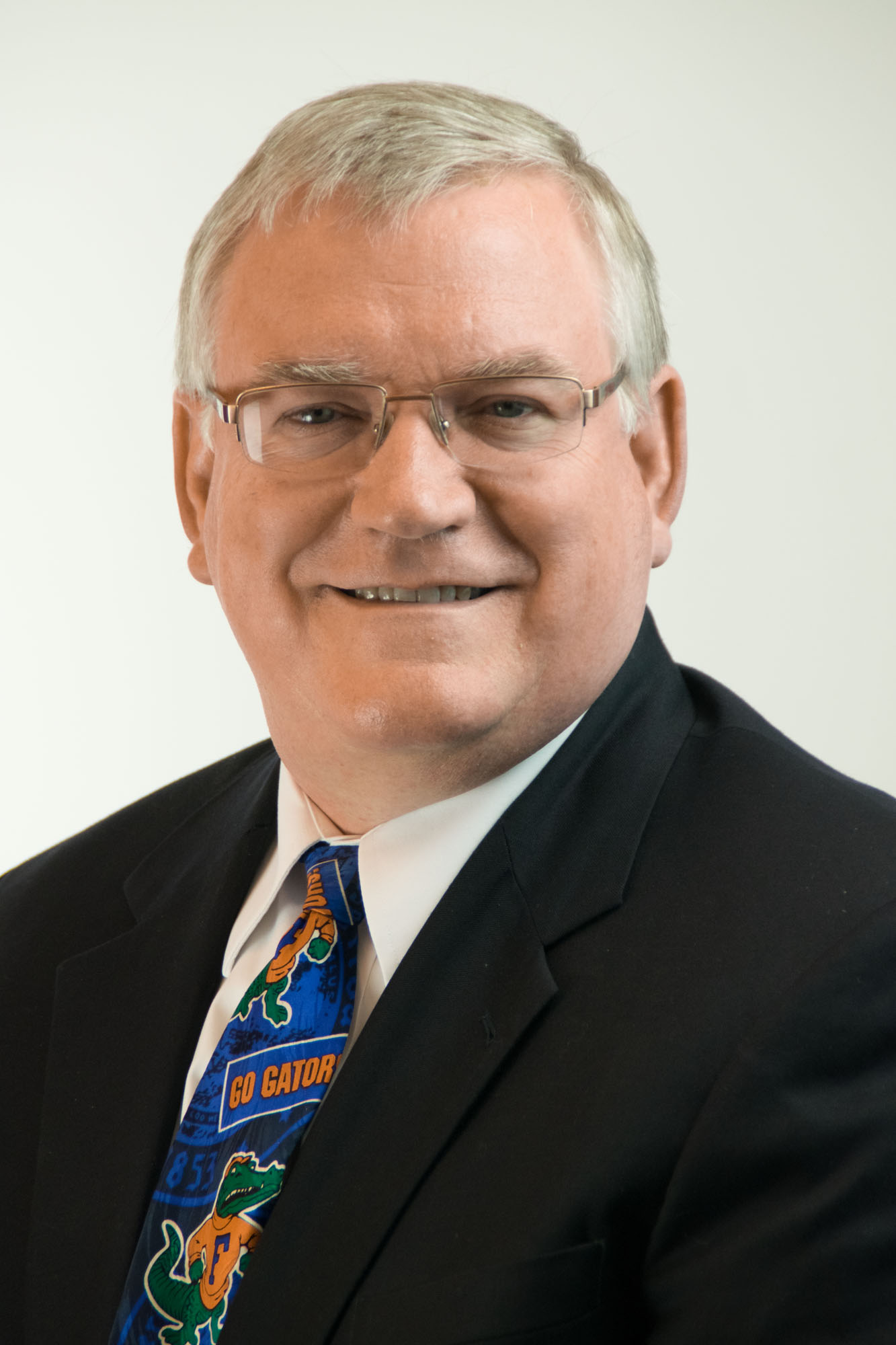 Dr. R. Edward Minchin Jr., P.E.
UF Research Foundation ProfessorUF Term ProfessorHolland ProfessorM.E. Rinker Sr. School of Construction Management
Office: RNK 319
Contact: 352.273.1153 / minch@ufl.edu
Mail: RNK 304 / Box 115703
          Gainesville, FL 32611-5703Institution Field of StudyDegreeArea of EmphasisPennsylvania State UniversityCivil EngineeringDoctor of Philosophy (PhD)Construction ManagementHarvard UniversityLiberal ArtsMaster of Liberal Arts (ALM)HistoryUniversity of FloridaCivil EngineeringMaster of Engineering (ME)Construction ManagementUniversity of FloridaCivil EngineeringBachelor of Science (BSCE)Construction ManagementChipola CollegePre-EngineeringAssociate of Arts (AA)Pre-engineeringInstitutionPositionDatesStatusUniversity of Florida ProfessorAug. 2013 - PresentTenure University of Florida Interim ASO Director Rinker School of C.M.July, 2017 – July, 2018n/aUniversity of Florida Director of Master’s Programs, RinkerAug. 2011 – July, 2018n/aNortheastern University Visiting ScholarAug. 2015 – Aug. 2016Non-tenure AccruingUniversity of Florida Associate ProfessorAug. 2007 – Aug. 2013TenureUniversity of Florida Assistant ProfessorAug. 2001 – Aug. 2007Tenure AccruingIowa State University Assistant ProfessorAug. 1999 – Aug. 2001Tenure AccruingPA Transportation Inst. Faculty AssociateAug. 1996 – Aug. 2000Non-tenure AccruingPenn State University LecturerAug. 1996 – Aug. 1998Non-tenure AccruingDateLocationWork performedOrganization/Employer06/20 - PresentNome, AKAssisting Alaska Native regional tribal consortium KAWAREK in establishing a multi-faceted construction program using CM/GC and project bundlingKAWAREK Inc. / McKnight Engineering02/20 - PresentPanama City, FLDisputes Review Board; SR 390, Bay Co.Phoenix Const. Co.12/19 – PresentTyndall AFB, FLDisputes Review Board; Tyndall Flyover, Bay Co.Florida Department of Transportation (FDOT) 12/19 - PresentBrooksville, FLChair, Disputes Review Board; SR 50, Hernando Co.FDOT / Pepper Const. Services03/18 - PresentLecanto, FLChair, Disputes Review Board; Suncoast Pkwy. 2FDOT / Lane Const. 07/17 – PresentChipley, FLRegional Disputes Review Board, Region ThreeFDOT06/18 – 05/19VariousFHWA – “Project Bundling” - Research team memberApplied Research Associates11/17 - PresentPanama City, FLDisputes Review Board; SR 390 from Baldwin Rd to Jenks Ave, Bay Co.FDOT03/17 - PresentPensacola, FLChair, Disputes Review Board; US 29, Escambia CountyFDOT / Roads, Inc. of NW FL02/17 - PresentPensacola, FLDisputes Review Board; Pensacola Bay Bridge, Escambia CountyFDOT01/17 – 04/17Jacksonville, FLExpert Witness; ADB Construction v May ConstructionGuilday Law Firm01/17 - PresentPensacola, FLChair, Disputes Review Board; 9-Mile Road, Escambia CountyFDOT / Roads, Inc. of NW FL01/17 – 04/18Tampa, FLChair, Disputes Review Board; I-4/I-75 Interchange, Hillsborough Co.FDOT / SEMA Construction09/16 – 11/17Lakeland, FLChair, Disputes Review Board; US 98, Polk Co.FDOT / GLF Construction08/16 - PresentWausau, FLDisputes Review Board; SR 77, Washington CountyFDOT01/15 – 12/15Tallahassee FLChair, Regional Disputes Review BoardFDOT / Peavy Construction10/14 – 06/16Eglin AFB, FLDisputes Review Board; SR 123FDOT 10/14 – 03/17Tampa, FLChair, Disputes Review Board; Veterans’ Expressway, Gunn to Sugarwood PlazaFDOT / SEMA Construction4/14 – 12/15Miami, FLDisputes Review Board; Alton Rd., Dade Co.FDOT12/13 – 06/17Pensacola, FLDisputes Review Board; I-10, Escambia Co.FDOT12/13 – 12/16Freeport, FLDisputes Review Board; SR 83, Choctawhatchee Bridge, Walton Co.FDOT12/12 – 10/16Venice, FLDisputes Review Board; I-75, Sarasota Co.FDOT09/13 – 03/15Lutz, FLChair, Disputes Review Board; Veterans’ ExpresswayFDOT / GLF Construction09/13 – 11/13Lutz, FLChair, Disputes Review Board; Suncoast ParkwayFDOT10/12 – 11/13LaBelle, FLChair, Disputes Review Board; SR 80, Hendry Co.FDOT / CW Roberts09/12 – 4/16Freeport, FLDisputes Review Board; SR 83, Walton Co.FDOT07/12 – 06/16Chipley, FLDisputes Review Board, Region ThreeFDOT01/12 – 01/13Fort Walton Beach, FLExpert Witness; Burnham v TindleBrannon & Brannon08/10Milton, FLChair, Regional Disputes Review Board, Avalon Blvd., Santa Rosa Co.FDOT / Panhandle Construction01/10Tallahassee, FLChair, Regional Disputes Review Board, Ochlockonee River Bridge, SR 8, Leon Co.FDOT / Seminole Construction11/09 – 06/11Ebro, FLDisputes Review Board SR; 79, Washington Co.FDOT11/09 – 11/12Vernon, FLDisputes Review Board SR; 277, Washington Co.FDOT03/09 – 06/10Wildwood, FLDisputes Review Board SR 35/SR 44, Sumter Co.FDOT10/08 – 12/09Freeport, FLDisputes Review Board; US 331, Walton Co.FDOT01/08 – 01/11Chipley, FLChair, Regional Disputes Review Board, Region ThreeFDOT10/07 – 03/08Tampa, FLClaims Consultant / Expert WitnessBeer / Skanska Construction01/08 – 04/08Archer, FLClaims Consultant / Expert WitnessHyPower Construction10/07 – 03/08Jacksonville, FLClaims Consultant / Expert WitnessJohn Carlo Construction01/07 – PresentUnited StatesTeach course in Workers’ Compensation nationwide, as neededNational Electrical Contractors Association (NECA)04/07 – 02/08Miami, FLClaims Consultant / Expert WitnessDolphin Mall, Miami, FL01/04 - 03/04Auburn, ALAnalysis of Non-destructive Testing Methods for Asphalt Pavement, Phase INational Academy of Science (NCHRP)08/26 - 28/02Lake Tahoe, CAFuture of Sensors WorkshopNational Science Foundation (NSF)05/26/02Washington, DCUnsolicited Proposal Panel NSF07/01 - 09/01IowaDevelopment of Onboard Asphalt Density Measuring System, Phase ICaterpillar Equipment CorporationMinchin, R.E.; Thomas, H.R.; “Determining Relative Density Through Compactor Vibratory Measurement,” Proceedings of 77th Transportation Research Board Annual Meeting, Washington, DC, 1998, pp. 1-10 (CD)Minchin, R.E.; Christmas, S.A.; “Common Sense Solutions to the U.S. Workers’ Compensation Epidemic”; Conference Handbook, Counseil International du Batiment (cib) Conference for Management of Construction Research to Practice, Montreal, Quebec, Canada, 2012, p. 14Minchin, R.E.; Migliaccio, G.; Li, X(g) .; Issa, R.R.; Atkins, K.; Vargas, G.; Hostetler, G.A.; “Construction and Design Issues for Construction Manager / General Contractor Highway Projects”; Conference Handbook, Counseil International du Batiment (cib)  Conference for Management of Construction Research to Practice, Montreal, Quebec, Canada, 2012, p. 65Minchin, R.E.;  Ahn, J.Y.; Herbsman, Z.J.; “Documenting the Real Causes of Delay in Highway Construction Projects,”; Executive Summaries of the Counseil International du Batiment; Helsinki, Finland, 2005; pp. 170-171Minchin, R.E.; Ellis, R.D.;  “CM-at-Risk Delivery System and the Miami Intermodal Center”; Executive Summaries of the Counseil International du Batiment; Helsinki, Finland, 2005; pp. 222-223 Minchin, R.E.; Campo, M(g) .; Glagola, C.R.; Thakkar,  K.(g) ; “Managing Preliminary Estimates in a Changing Economy,” Executive Summaries of the Counseil International du Batiment,; Helsinki, Finland, 2005; pp. 70-71 El-Mashaleh, M.(g) ; Minchin, R.E.; O’Brien, W. J.; “Benchmarking Construction    Firm Performance,” Executive Summaries of the Counseil International du Batiment; Helsinki, Finland, 2005; pp. 88-89RoleAgencyGrant TitleTotal Award%Rinker Amount%FromToPI*National Cooperative Highway Research Program (NCHRP)Managing Enhanced Risk in the Mega-Project Era$150,00025.0$37,500100.020202022PINCHRPFramework for Implementing Constructability Across the Entire Project Development Process: NEPA to Final Design$450,000100.0$450,000100.020182020PIFlorida Department of Transportation (FDOT)Alternative Contracting$139,000100.0$139,000100.020152016PI* Construction Industry Institute (CII)Managing a Portfolio of Projects – Metrics for Improvement$220,00021.6$47,531100.020122014PINCHRPDesign-Management Guide for Design-Build and Construction Manager/General Contractor Projects$400,000100.0$400,00045.020122014PIFDOTBest Practices for Inspection of Utility Pipe System Construction$116,690100.0$116,690100.020112014PIBalfour-BeattyPerformance of Construction Manager-at-Risk for Highway and Bridge Projects in the Southeastern United States$  19,500100.0$  19,500100.020102011PI/co-PI** FDOTA Comprehensive Solar Power System for the Turkey Lake Plaza$315,551100.0$315,55125.020092009PICIIProduct Integrity Concerns in Low-Cost Sourcing Countries$222,987100.0$222,98766.720082010PIElectrical Contracting Foundation (ECF)Validation  and Quantification of Existing Negotiated Workers’ Compensation Systems$ 41,250100.0$ 41,250100.020082009TotalsTotalsTotals$1,924,978$1.790,009RoleAgencyAgencyGrant Title & DatesGrant Title & DatesGrant Title & DatesTotal AwardTotal Award%Candidate Amount%%FromToPINational Science Foundation (NSF)National Science Foundation (NSF)Location of Water in Civil Structures Using Gamma Ray SpectroscopyLocation of Water in Civil Structures Using Gamma Ray SpectroscopyLocation of Water in Civil Structures Using Gamma Ray Spectroscopy$50,000$50,000100.0$50,000100.0100.020062006Co-PIFederal Highway Administration (FHWA)Federal Highway Administration (FHWA)Field Analysis of Different Admixtures  Performance in Precast PCC  Piles in Extremely Corrosive ConditionsField Analysis of Different Admixtures  Performance in Precast PCC  Piles in Extremely Corrosive ConditionsField Analysis of Different Admixtures  Performance in Precast PCC  Piles in Extremely Corrosive Conditions$400,000$400,000100.0$200,00050.050.020062008Co-PIFlorida Department of Transportation (FDOT)Florida Department of Transportation (FDOT)Evaluation of Alternative Contracting Techniques on FDOT Construction ProjectsEvaluation of Alternative Contracting Techniques on FDOT Construction ProjectsEvaluation of Alternative Contracting Techniques on FDOT Construction Projects$146,718$146,718100.0$46,71830.030.020062006Co-PIFDOTFDOTDevelopment of Concrete Mixtures Containing Highly Reactive Pozzolans for Improved Durability in Florida EnvironmentsDevelopment of Concrete Mixtures Containing Highly Reactive Pozzolans for Improved Durability in Florida EnvironmentsDevelopment of Concrete Mixtures Containing Highly Reactive Pozzolans for Improved Durability in Florida Environments$  289,651$  289,651100.0$  144,82650.050.020062008PI FDOTFDOTAssessing the Appropriate Construction Quality IndexAssessing the Appropriate Construction Quality IndexAssessing the Appropriate Construction Quality Index$36,750$36,750100.0$36,750100.0100.020062007PIElectrical Contracting Foundation (ECF)Electrical Contracting Foundation (ECF)Quantified Analysis of Effectiveness of Existing Workers Compensation ProgramsQuantified Analysis of Effectiveness of Existing Workers Compensation ProgramsQuantified Analysis of Effectiveness of Existing Workers Compensation Programs$82,500$82,500100.0$82,500100.0100.020062006PIFDOTFDOTIdentification and Demonstration of a Technology Adaptable to Locating Water in Post-tensioned Bridge TendonsIdentification and Demonstration of a Technology Adaptable to Locating Water in Post-tensioned Bridge TendonsIdentification and Demonstration of a Technology Adaptable to Locating Water in Post-tensioned Bridge Tendons$ 50,000$ 50,000100.0$ 50,000100.0100.020052006PIECFECFCollective Bargaining of Workers’ Compensation – Making NECA Chapters a PlayerCollective Bargaining of Workers’ Compensation – Making NECA Chapters a PlayerCollective Bargaining of Workers’ Compensation – Making NECA Chapters a Player$75,000$75,000100.075,000100.0100.020052005PINational Cooperative Highway Research Program (NCHRP)National Cooperative Highway Research Program (NCHRP)Analysis of Non-destructive Testing Methods for Asphalt Pavement – Phase IIAnalysis of Non-destructive Testing Methods for Asphalt Pavement – Phase IIAnalysis of Non-destructive Testing Methods for Asphalt Pavement – Phase II$12,500$12,500100.0$12,500100.0100.020042005PIFDOTFDOTAn Economic Evaluation Based on Total Cost of Aggregate Base vs. Asphalt BaseAn Economic Evaluation Based on Total Cost of Aggregate Base vs. Asphalt BaseAn Economic Evaluation Based on Total Cost of Aggregate Base vs. Asphalt Base$81,067$81,067100.0$81,067100.0100.020022003Total research contracts funded at UF (2001 -  2007)                    Total research contracts funded at UF (2001 -  2007)                    Total research contracts funded at UF (2001 -  2007)                    Total research contracts funded at UF (2001 -  2007)                    Total research contracts funded at UF (2001 -  2007)                    Total research contracts funded at UF (2001 -  2007)                    $1,224,186$1,224,186ROLEROLETOTALDirect CostsDirect CostsIndirect CostsIndirect CostsIndirect CostsIndirect CostsPrincipal InvestigatorPrincipal Investigator$1.163,509$810,780$810,780$314,479$314,479$314,479$314,479Co-Principal InvestigatorCo-Principal InvestigatorInvestigatorInvestigatorSenior PersonnelSenior PersonnelSponsor of Junior FacultySponsor of Junior FacultyTotalsTotals$1.163,509$810,780$810,780$314,479$314,479$314,479$314,479RoleAgencyTitle & DatesTotal Award%PIRinker FoundationA Model to Improve the Accuracy of Preliminary Cost Estimates for Public Transportation Construction Projects2012 - 2017$60,000100.0PIRinker FoundationDesign-Management Guide for Design-Build and Construction Manager/General Contractor Projects2012 - 2013$30,000100.0PIRinker FoundationProduct Integrity Concerns in Low-Cost Sourcing Countries2008 - 2010$15,000100.0PIUFSynthesis of Construction Owner Processes in a Global Environment2006 - 2007$6000100.0Total$111,000100.0ROLETOTALPrincipal Investigator$111,000Co-Principal InvestigatorInvestigatorSenior PersonnelSponsor of Junior FacultyTotals$111,000RoleAgencyTitle & DatesTotal Award%TitleRole(g) AgencyTotalBudgetDate of ProposalDesign-Build Process Research Systematic Approach for Estimating Construction Contract Time: A GuidebookA Guidebook for Implementing Alternative Technical Concepts into Project Delivery MethodsA Guidebook for Post-Award Contract Administration for Highway Projects Delivered Using Alternative Contracting MethodsPIPIPIPISouth Carolina Department of Transportation National Cooperative Highway Research Program (NCHRP)NCHRPNCHRP$240.000$500,000$450,000$105,0002017201720172016AASHTO Partnering Handbook, 2nd EditionPINCHRP$105,0002014Guidebook for an Integrated Roadway Signing SystemCo-PINCHRP$150,0002014Integrating 3D Digital Models into Asset Management     Co-PIFederal Highway Administration (FHWA)$238,7902014Definition and Measurement of Engineering/Design Deliverable QualityCo-PIConstruction Industry Institute (CII)$225,0002013Survey of Construction Data in the PR of China, the US and EuropePIBritish Council – Global Innovation Initiative$225,0002013Alternative Technical Concepts for Design-Build and Construction Manager/General Contractor (CMGC) ProjectsPINCHRP$40,0002012Deploying Best Practices in Developing CountriesPICII$225,0002011Construction Guide for Construction Manager/General Contractor ProjectsPINCHRP$400,0002010Renewable Energy Guide for Highway Maintenance FacilitiesCo-PINCHRP$500,0002009Active Interrogation Techniques  for Locating Bleedwater and Rust in Post-tensioned and Cable-stayed BridgesPINCHRP$149,0502009Nighttime Construction Impacts on Safety, Quality, and ProductivityPINCHRP$100,0002008Transition in the 21st Century – From Electrical Contractor to Energy Service ProviderCo-PIElectrical Contracting Foundation (ECF)$65,0002008Multi-level Transformational Leadership Training for NECA ContractorsCo-PIECF$55,0002008Product Counterfeiting in the Electrical Industry:  The Sources; The Impact; The Protection PIECF$78,0002008Defining the Business Case for Corporate Sustainability PlanningCo-PINational Association of Electrical Distributors (NAED)$106,0002008Selling Energy Management SolutionsCo-PINAED$97,0002008Active Interrogation Techniques  for Locating Bleedwater and Rust in Post-tensioned and Cable-stayed BridgesPINCHRP$150,0002008Faculty’s RoleStudentMajorComplete Date  Chair Ph.D  Reihaneh Samsami  Design, Construction, and             PlanningTransferred  Chair Ph.DYifeng Tian  Design, Construction, and             PlanningMay, 2023  Chair Ph.DYuanxin Zhang  Design, Construction, and PlanningAugust 2017  Chair Ph.DLourdes Ptschelinzew  Design, Construction, and PlanningAugust 2021Chair Ph.DKelu GuoCivil EngineeringDecember 2006Chair Ph.DJaehyun ChoiCivil EngineeringAugust 2006Co-Chair Ph.DMohammaed ElmashalehCivil EngineeringDecember 2003Chair Master'sTong WangConstruction ManagementMay, 2020Chair Master'sDev ShahConstruction ManagementMay, 2017Chair Master'sMawutor AguduBuilding ConstructionChair Master'sFernando Corona ChaconBuilding ConstructionAugust 2013Chair Master'sXiaoxiaox LiBuilding ConstructionAugust 2011Chair Master'sShannon CloseBuilding ConstructionMay 2011Chair Master'sShuai CuiBuilding ConstructionMay 2010Chair Master'sRussel DingmanBuilding ConstructionDecember 2009Chair Master'sSteven ThurnBuilding ConstructionDecember 2008Chair Master'sJames SwickBuilding ConstructionDecember 2008Chair Master'sAllen SmithBuilding ConstructionDecember 2008Chair Master'sMichael JamesCivil EngineeringAugust 2007Chair Master'sJose SotomayorCivil EngineeringMay 2007Chair Master'sScott KaufmannCivil EngineeringMay 2007Chair Master'sWesley BanksCivil EngineeringMay 2007Chair Master'sMahammad DudekulaCivil EngineeringMay 2007Chair Master'sJohann WeekesCivil EngineeringDecember 2006Chair Master'sJohn MoggeCivil EngineeringAugust 2006Chair Master'sSteven MauroCivil EngineeringAugust 2006Chair Master'sBecky LiCivil EngineeringAugust 2006Chair Master'sJoseph WigginsCivil EngineeringMay 2006Chair Master'sArjun PaulCivil EngineeringMay 2006Chair Master'sJesse O'brienCivil EngineeringMay 2006Chair Master'sPrajakta JoshiCivil EngineeringMay 2006Chair Master'sKellie LoperCivil EngineeringMay 2006Chair Master'sAtul BakaleCivil EngineeringMay 2006Chair Master'sRyan ChanceyCivil EngineeringApril 2005Chair Master'sBo MerlinoCivil EngineeringApril 2005Chair Master'sPeter ChaseCivil EngineeringDecember 2004Chair Master'sSharda SinghCivil EngineeringDecember 2004Chair Master'sJeremy ThompsonCivil EngineeringAugust 2004Chair Master'sKetan ThakkarCivil EngineeringAugust 2004Chair Master'sRaja SaoudCivil EngineeringDecember 2003Chair Master'sKelu GuoCivil EngineeringAugust 2003Chair Master'sAlejandro CerveraCivil EngineeringDecember 2002Co-Chair Master'sChristopher DeckerBuilding ConstructionDecember 2011Co-Chair Master'sJavier EstopinanBuilding ConstructionMay 2010Co-Chair Master'sKenneth PerrineBuilding ConstructionMay 2009Member Ph.DReza MasoumiNortheastern UniversityAugust 2015Member Ph.DBradley HunterDesign, Construction, and PlanningExternal Ph.D ChairWayne RilkoCivil EngineeringMember Ph.DJoe WillsDesign, Construction, and PlanningMember Ph.DPhilip BarlowDesign, Construction, and PlanningMay 2015Member Ph.DMatthew StevensDesign, Construction, and PlanningDecember 2012Member Ph.DEdward MaloneDesign, Construction, and PlanningDecember 2010Member Ph.DSeong KimDesign, Construction, and PlanningDecember 2009Member Ph.DSang LheeDesign, Construction, and PlanningDecember 2009Member Ph.DGuy Abi-naderDesign, Construction, and PlanningAugust 2009Member Ph.DJunyong AhnCivil EngineeringAugust 2008Member Ph.DJinlee KimCivil EngineeringAugust 2006Member Ph.DJae-Ho PyeonCivil EngineeringDecember 2005Member Ph.DJuan SuarezCivil EngineeringDecember 2004Member Ph.DSeung LeeCivil EngineeringDecember 2003Member Ph.DCristina CosmaCivil EngineeringDecember 2003Member Master'sCraig RobertsBuilding ConstructionMay 2013Member Master'sSean ComptonBuilding ConstructionAugust 2011Member Master'sDrew BermanBuilding ConstructionMay 2009Member Master'sYamal YidiosCivil EngineeringAugust 2008Member Master'sPeter DonkorBuilding ConstructionMay 2008Member Master'sJoshua CasartBuilding ConstructionMay 2008Member Master'sMatthew RubenBuilding ConstructionMay 2008Member Master'sSupriya GhuleBuilding ConstructionMay 2008Member Master'sEdward RoskeCivil EngineeringMay 2007Member Master'sVirendra KothariCivil EngineeringDecember 2005Member Master'sMonica GomezCivil EngineeringDecember 2005Member Master'sDeepti BhadkamkarCivil EngineeringDecember 2005Member Master'sMichael CoeCivil EngineeringAugust 2005Member Master'sKemper CraigCivil EngineeringAugust 2005Member Master'sAkin AltunbasCivil EngineeringAugust 2005Member Master'sBrian EllisCivil EngineeringApril 2005Member Master'sGeorge BrockwayCivil EngineeringDecember 2004Member Master'sReginald McneilCivil EngineeringAugust 2004Member Master'sRichard EnglishCivil EngineeringAugust 2004Member Master'sMichael DemetriadesCivil EngineeringDecember 2003Member Master'sCristina CosmaCivil EngineeringDecember 2003Member Master'sIsabelle DetterCivil EngineeringAugust 2003Member Master'sErick ArroyoCivil EngineeringMay 2003Member Master'sMichael MaruriCivil EngineeringMay 2003Member Master'sJuan SuarezCivil EngineeringAugust 2002Member Master'sO'neil CrossmanCivil EngineeringAugust 2002Member Master'sDeepalaxmi RasalkarCivil EngineeringAugust 2002Member Master'sJinlee KimCivil EngineeringAugust 2002Member Master'sMehulkumar PatelCivil EngineeringMay 2002External Ph.D ChairDon LewisCivil EngineeringMay 2009TitleRole*SponsorTotalBudgetEffective DatesEffective DatesEffective DatesTitleRole*SponsorTotalBudgetFromToToAsphalt Density Measurement from Compactor Vibratory Responses, Phase IAsphalt Density Measurement from Compactor Vibratory Responses, Phase ICo-PICaterpillar Corporation$18,50007/01 09/01Researching Methods of Delay Reduction for a Major Urban Interstate ProjectResearching Methods of Delay Reduction for a Major Urban Interstate ProjectPIIowa Department of Transportation161,00010/0009/01Planning A Large, Urban Interstate ProjectPlanning A Large, Urban Interstate ProjectCo-PIIowa Department of Transportation100,00010/9909/00Quality-Based Performance Rating of Contractors for Prequalification and Bidding PurposesQuality-Based Performance Rating of Contractors for Prequalification and Bidding PurposesPINational Cooperative Highway Research Program200,00004/9707/00Density Measurement from Compactor Vibratory Responses, Phase I and Phase IIDensity Measurement from Compactor Vibratory Responses, Phase I and Phase IICo-PIIngersoll-Rand Inc.166,00003/9708/99Total Prior to UF - $645,500Total Prior to UF - $645,500Total Prior to UF - $645,500Total Prior to UF - $645,500Total Prior to UF - $645,500Total Prior to UF - $645,500Total Prior to UF - $645,500